Методические рекомендации по организации образовательной деятельности  обучающихся с ограниченными возможностями здоровья в условиях цифровой образовательной средыОрел -2021 АннотацияМатериал  рекомендаций раскрывает сущность и особенности  цифрового образования для   обучающихся с ограниченными возможностями здоровья (далее – ОВЗ). Выделены основные требования к цифровой образовательной среде современной школы, реализующие адаптированные общеобразовательные программы. Описаны возможности и перспективы работы в условиях цифровой образовательной среды с детьми с ОВЗ, а также показана  практическая значимость применения  современного ИКТ-оборудования и специального  программного обеспечения для формирования качественной и полноценной цифровой образовательной среды в общеобразовательных школах. Настоящие  методические рекомендации предназначены для педагогических работников  - заместителей директоров по учебной работе и учителей общеобразовательных организаций, реализующих адаптированные основные общеобразовательные программы,  позволяют оказать практическую помощь по реализации модели цифровой образовательной среды, систематизировать представления об осуществлении цифрового образования детей с ОВЗ.В основу рекомендаций положен  обобщенный,  систематизированный  опыт работы педагогов КОУ ОО «Болховская общеобразовательная школа-интернат для обучающихся с ограниченными возможностями здоровья» и лекционный материал, интерактивные занятия курсов повышения квалификации ФБГНУ «Институт коррекционной педагогики Российской академии образования» «Цифровое образование обучающихся с ограниченными возможностями здоровья». Сведения об авторе-составителе: Лукошкина Елена Олеговна, заместитель директора по учебной работе  КОУ ОО «Болховская общеобразовательная школа-интернат для обучающихся с ограниченными возможностями здоровья», высш. кв. кат.,  +7(920)2841886, zavushLEO@yandex.ru Рецензент:Куликова Ольга Алексеевна, старший методист (руководитель)  отдела коррекционной педагоги  БУ ОО ДПО «Институт развития образования»Содержание:Введение. Особенности процесса цифровизации процесса обучения детей с ограниченными возможностями здоровья …   …………………………… ... 4Инструментарий для удаленного  обучения………………………….....6Цифровая образовательная среда для обучающихся с ОВЗ……….…15Цифровые технологии в коррекционно-развивающем обучении……24Цифровое образование обучающихся с ОВЗ ………………………....29Список использованных источников ……………………………….…33Введение. Особенности процесса цифровизации процесса обучения детей с ограниченными возможностями здоровья Создание принципиально новой школы и модернизация ее во всех аспектах предполагает не только коррективы в системе школьной инфраструктуры.  Данные процессы  ведут за собой и изменения в организации обучения, воспитания и развития. В связи с этим  необходимо выделить требования к цифровой образовательной среде образовательной организации.  Цифровая образовательная среда должна обеспечивать:Поддержку образовательного процесса в информационно-методическом аспекте (работе в рамках информационно-образовательной среды необходимо учить учителей посредством курсов повышения квалификации и др. способами; организовать работы методических объединений по данному вопросу).Планирование образовательного процесса и его ресурсного обеспечения.Мониторинг хода и результатов образовательного процесса (организация системы контроля результатов).Мониторинг здоровья обучающихся с ОВЗ (введение и активное использование здоровьесберегающих педагогических технологий).Взаимодействие всех участников образовательного процесса в дистанционном формате (обучающихся с ОВЗ, их родителей (законных представителей), педагогических работников, органов управления в сфере образования, общественности), в том числе, в рамках дистанционного образования (повышения уровня информационной грамотности всех субъектов образовательного процесса).Взаимодействие образовательной организации с другими организациями социальной сферы в дистанционном формате.Наличие служб поддержки применения ИКТ.Компетентность сотрудников образовательной организации в решении  профессиональных задач с применением информационно-коммуникационных технологий (ИКТ).Существует  ряд проблем, с которыми сталкиваются  педагоги при внедрении модели цифровой образовательной среды, с конкретным контингентом обучающихся различных нозологий, например:- непредсказуемость реакций на нововведения детей с различными формами аутизма;- неусидчивость и трудность концентрации детей с синдромом дефицита внимания и гиперактивности;- повышенная утомляемость детей с нарушением зрения и тотальной слепотой;- ориентация на наглядность при обучении детей с нарушением слуха и т.д.Кроме этого, имеется ряд проблем, которые тормозят процесс развития цифрового образования детей с ОВЗ:- отсутствие электронных ресурсов для обучающихся с ОВЗ;- низкий материальный достаток в семьях детей, отсутствие достаточного количества компьютерной техники и средств ИКТ;- отсутствие контроля со стороны родителей во время организации и проведения уроков с применением технологий дистанционного и /или электронного обучения.Еще одним существенным фактором, снижающим темпы цифроватизации процесса обучения детей с ОВЗ, является слабая компетентность педагогических работников в области современных средств ИКТ, средств реализации дистанционного обучения, не владение современным инструментарием программных средств цифрового образования, отсутствие возможности работы в дистанционном режиме  специалистов (психологов, логопедов, дефектологов и др.)  с обучающимися с ОВЗ.В виду указанных проблем, настоящие рекомендации позволят  расширить представление педагогов о программных средствах, продуктах и моделях реализации  ЦОС для детей с ОВЗ, познакомить с приемами и методиками адаптации учебного материала, подаваемого посредств ИКТ, для обучающихся с ОВЗ различных нозологий, а также расширить собственные представления о вариантах реализации модели ЦОС в условиях своих общеобразовательных организаций. Инструментарий для удаленного обученияПотенциалом, необходимым для новой образовательной среды, обладают средства ИКТ. Они ориентированы на обеспечение индивидуализации, адаптивность к способностям и интересам обучающихся, открытый доступ к новым источникам учебной информации. Работа с многочисленными ресурсами цифровой образовательной среды открывает перспективу успешного обучения для всех школьников, включая детей с ОВЗ и инвалидностью.Наиболее популярные  средства  удаленного обучения (инструментами и программными средствами  работы с графическими изображениями и другими средствами мультимедиа)  приведены на рис. 1.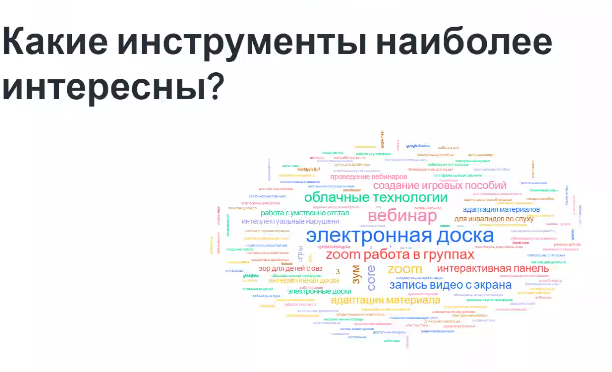 Рисунок 1. Инструменты, вызывающие наибольший интерес среди пользователей ЭОРГрафические изображения – картинки, рисунки, сканы, фотографии,  неотъемлемая часть любого средства удаленного обучения, чаще всего применяются картинки. Существует 2 способа получения картинок  – базы изображений и системы поиска изображений. При работе с базами изображений удобно пользоваться следующими ресурсами:https://ru.depositphotos.com/ ;https://www.freepik.com/ ;https://unsplash.com/ ;https://pixabay.com/ru/ ;https://www.shutterstock.com/ru/. Как правило, поиск изображений осуществляется через систему Яндекс. Картинки и DuckDuckGo поиск картинок. При работе с изображениями необходимо учитывать природу формирования изображения. Как правило, картинки могут быть сформированы растровым способом, либо векторным, рис. 2.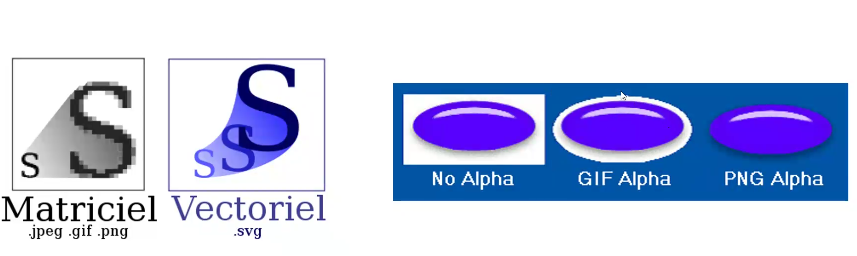 Рисунок 2. Виды изображенийКаждый из указанных видов графики имеет ряд своих плюсов и минусов:Растровая графика: + высокая реалистичность изображения;
- теряется качество(пиксели); 
- нельзя отредактировать части изображения;
- большой размер.Векторная графика:+ качество не теряется, при увеличении;
+ максимальная точность построенного изображения;
+ имеет гораздо меньший размер по сравнению с растровым изображением;
+ рисунок имеет высокое качество при печати; 
+ возможность редактирования всех частей векторного изображения;
- отсутствие реалистичности.
        Как правило, любой фотоматериал – пример растрового изображения, картинки, размещаемые в текстовых редакторах имеют векторную природу.Особенность работы с готовыми базами изображений заключается в том, что в базах  уже сгруппированы  изображения и картинки по тематическим блокам и разделам, отредактированы с учетом необходимых требований.Практика показывает, что современные педагоги чаще прибегают к поиску изображений через поисковую систему Яндекс, рис. 3.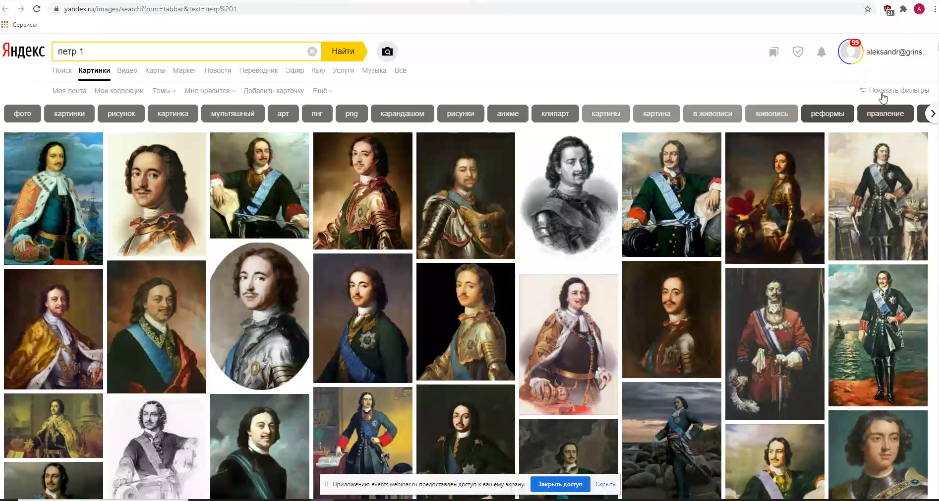 Рисунок 3. Система поиска Яндекс. КартинкиВстроенные в системе фильтры позволяют сужать поиск, указав нужный размер изображений, ориентацию изображения и т.д., рис. 4.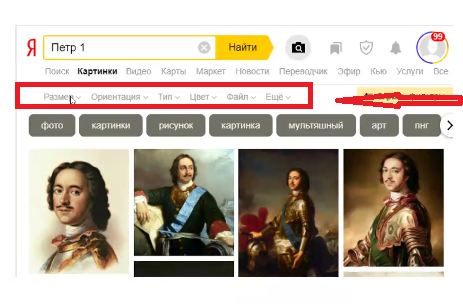 Рисунок 4.  Фильтры поискаЕсли результаты поиска по каким-либо причинам не устроили пользователя, но есть необходимость в сохранении общего направления поиска, то можно воспользоваться кнопкой «Поиск похожих», рис. 5.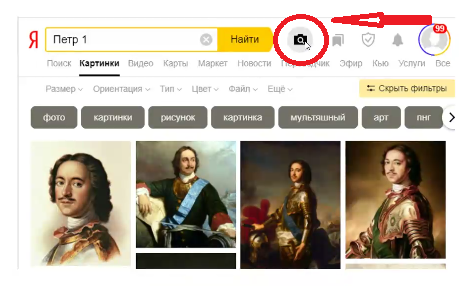 Рисунок 5.  Поиск похожих изображенийПри оформлении мультимедийных презентаций  можно воспользоваться и иконками, векторными изображениями, которые так же как и картинки сгруппированы онлайн-базами, либо встроенными  в различное ПО базами:Онлайн-базы иконок:https://www.flaticon.com/ ;https://thenounproject.com/ ;https://orioniconlibrary.com/all-icons.К другим базам относятся база  Microsoft Power Point (через выполнение команды Вставка-Значки) и система Canva. Как показывает практика, наиболее активно педагогическими работниками применяются  мультимедийные презентации. Создание презентации можно осуществлять через работу с программном обеспечении прикладного назначения, в которому относятся Microsoft Power Point, OpenOffice Impress, LibreOffice Impress. Кроме этого, существенно облегчается процесс создания презентации за счет применения онлайн-сервисов:https://www.сфтмф.com/ru_ru/ ;https://crello.com/ru/  ;https://presentation.new/ (Googleпрезентации) ;https://prezi.com/ ;https://slides.com/ ;https://piktochart.com/В процессе создания мультимедийной презентации для реализации в образовательных целях важно помнить и руководствоваться требованиями, предъявляемыми к дизайну, наполнению информативным материалом и размещению объектов на слайдах презентации.Существуют общие (классические) требования к оформлению слайдов презентаций:1. Насыщенность не более 1/3 площади экрана.2. Наличие не более одного логического ударения: цвет, яркость, обводка, мигание, движение.3. Использование не более трех вариантов хорошо читаемых шрифтов в презентации.4. Размер шрифта не менее 24 для текста и 36 для заголовка.5. Длина строки не более 36 знаков.6. Расстояние между строками внутри абзаца 1,5, между абзацев –2 интервала.7. Контраст изображения по отношению к фону.8. Яркость цветов по отношению к фону.9. Единый стиль презентации, соответствующий тематике.10. Смена слайдов только с помощью кнопок.11. Дизайн, эргономические требования: сочетаемость цветов, ограниченное количество объектов на слайде, цвет текстаСреди онлайн-сервисов создания презентаций наибольшей популярностью пользуется приложение  Canva, рис. 6.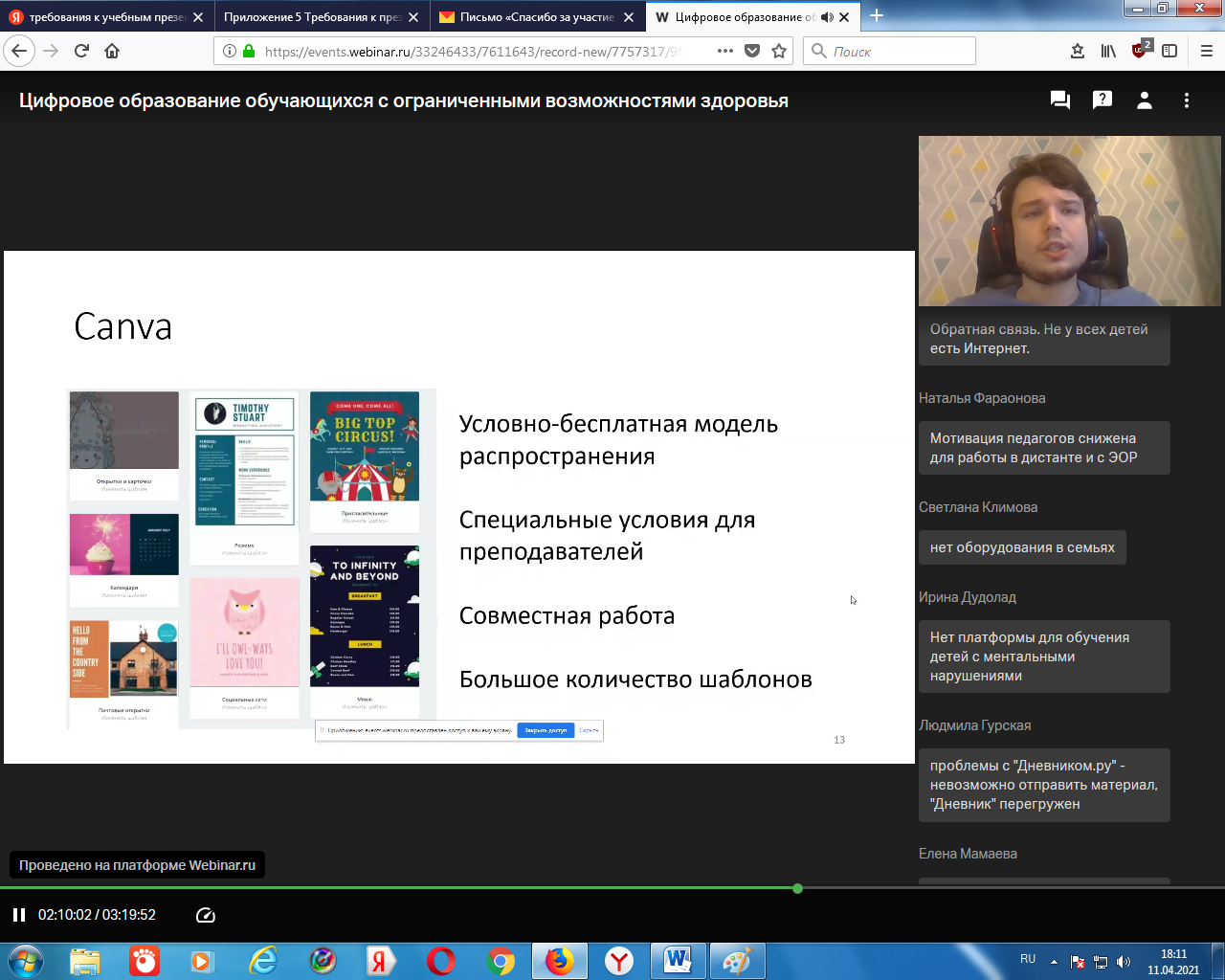 Рисунок 6. Плюсы применения ПС CanvaОрганизация удаленного обучения в обязательном порядке связана с применением средств коммуникации, к которым относятся электронная почта, социальные сети, чаты, среди которых наиболее популярны: DiscordSlackWhatsAppViberTelegram, а также интегрированные чаты сервисов.Безусловно, каждый из приведенных способов  коммуникации (общения в режиме on-line) имеет ряд своих достоинств и недостатков. Выбор одного из указанных средств обусловлен задачей, которая стоит перед педагогом: донести массово информацию, продемонстрировать способ деятельности, оповестить группу обучающихся о каком-либо событии, предоставить доступ к каким-либо источникам информации   и т.д. Абсолютным недостатком любого средства коммуникации является уязвимость к внешнему воздействию, так называемым атакам. Именно переход на дистанционное обучение позволил апробировать на практике созданные средства коммуникации, а вместе с тем и понять, что многие программы не дают защиты от внешнего проникновения. Известны случаи несанкционированного включения в работу урока, транслируемого через платформу Zoom, обучающихся других классов, школ и даже из других регионов. Цель подобных вторжений, как правило, срыв учебного занятия и  внесение хаоса.  Лица, нарушающие систему безопасности во время проведения или трансляции онлайн-мероприятия,  получили название Zoom–бомберы или Discord-бомберы. Для обеспечения безопасности средств коммуникации применяют следующие средства:удаление всех элементов обязательных действий для команд, чтобы не возникало желания отомстить организаторам мероприятия;не публиковать ссылки в совсем открытых источниках;не пропускать слабые проекты;быстро банить нарушителей;обеспечивать доступ к формам оценки только после авторизации пользователя на платформе;внимательно следить за коммуникацией в чате.На рисунках 7-8 приведена краткая характеристика популярных средств коммуникации: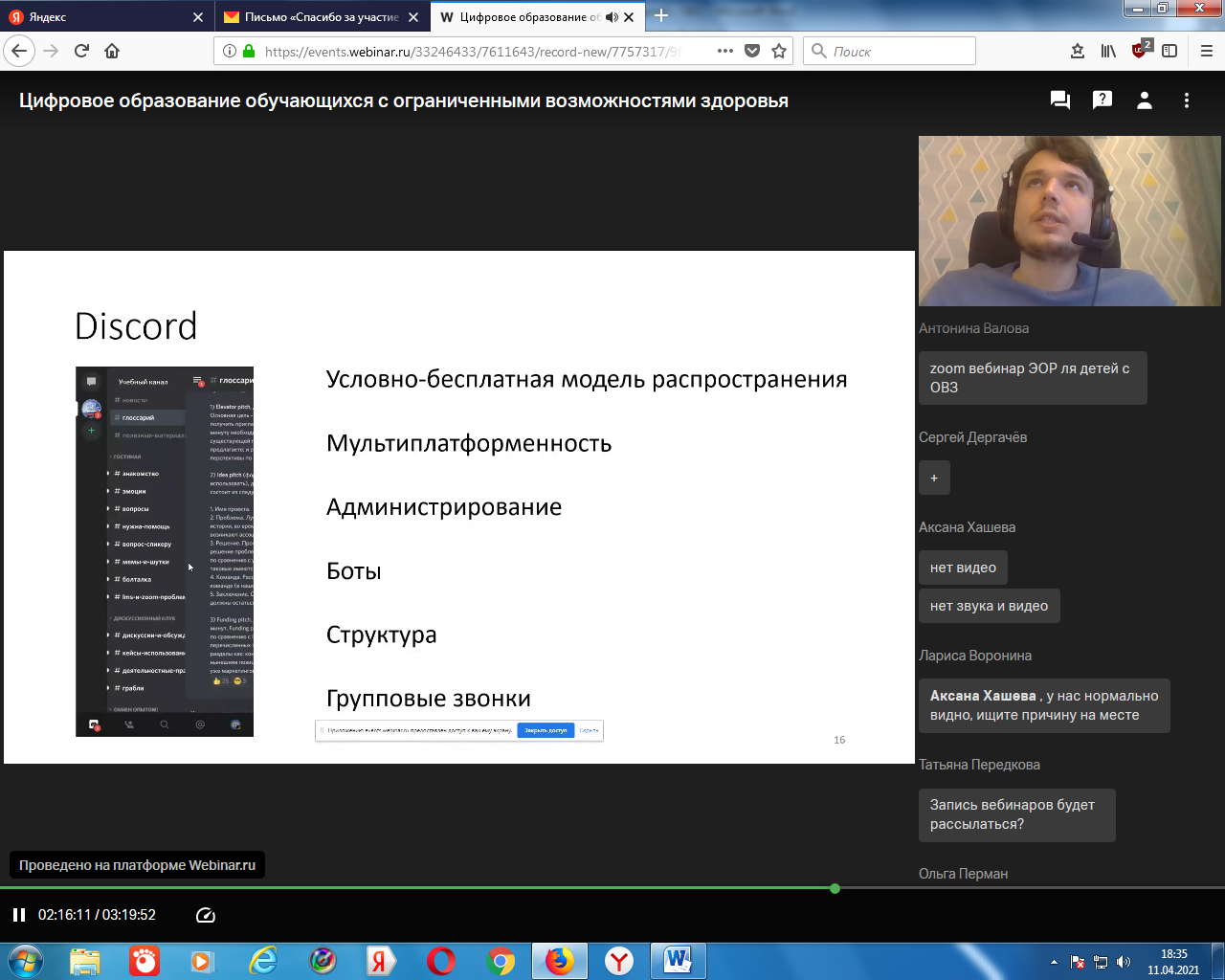 Рисунок 7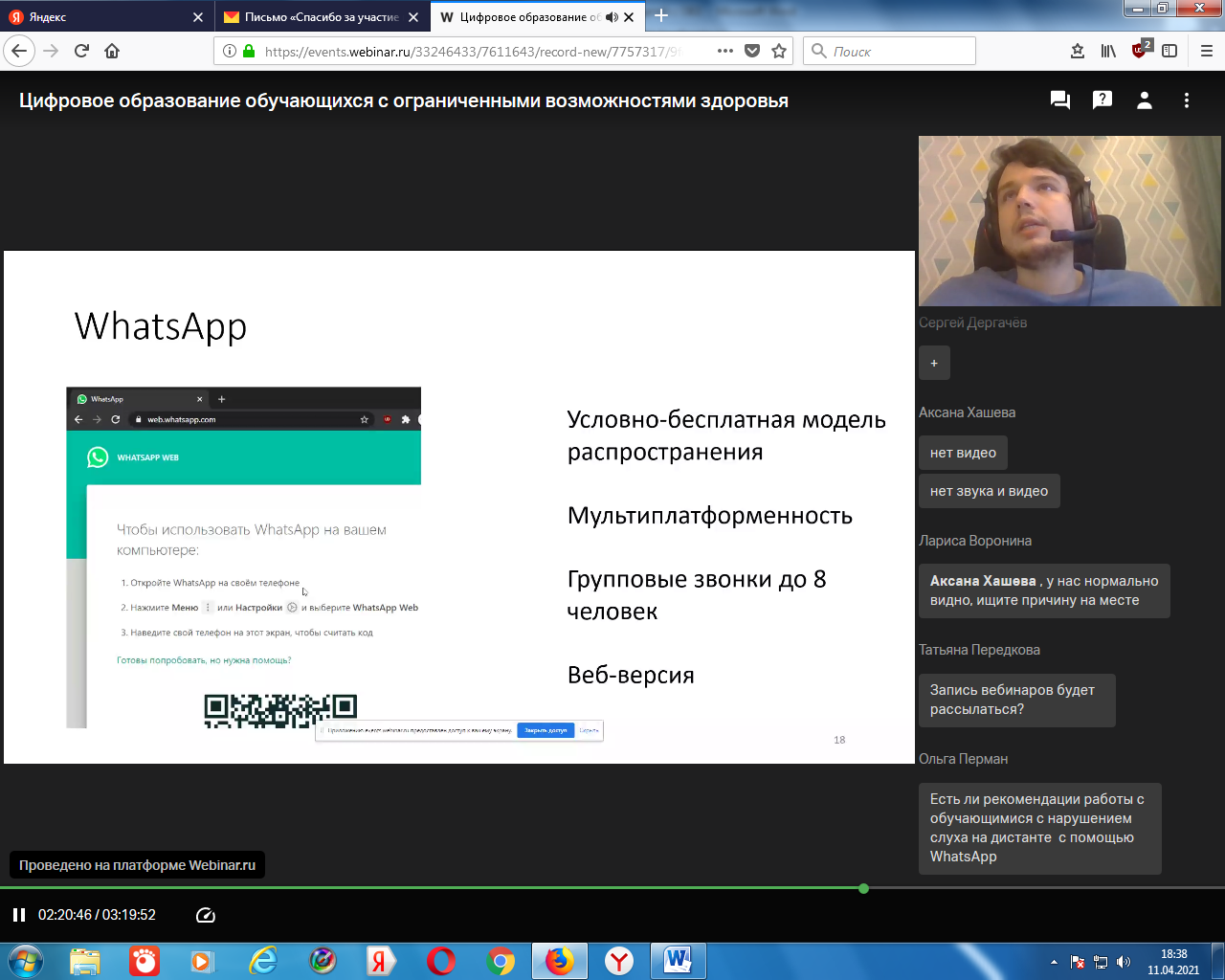 Рисунок 8При организации удаленного обучения посредством WhatsApp очень удобно пользоваться веб версией WhatsApp.Веб версия Ватсап (WhatsApp Web) – это доступ к аккаунту WhatsApp на телефоне пользователя, причем он получаете эту возможность на компьютере.Веб версия Ватсап на ПК (на компьютере): https://web.whatsapp.com/Минимальные требования для того, чтобы пользоваться WhatsApp Web:1. На телефоне должен быть уже действующий аккаунт Ватсап.2. Необходим стабильный интернет, который подключен и на телефоне, и на компьютере.3. Чтобы открыть веб-версию мессенджера, желательно использовать последнюю версию одного из следующих браузеров: Гугл Хром (Google Chrome), Мозилла (Firefox), Опера (Opera) или Сафари (Safari).Еще одним инструментом организации удаленного обучения есть программы, реализующие технологию совместного проектирования.  Данный инструмент применим в работе по обучению технологии создания, подготовки и защиты проектов.Наиболее популярными современными приложениями для совместного проектирования являются Miro, Trello, Jira, GanttPro, Basecamp.На рисунках 9-11 приведены краткие характеристики Интернет-приложений совместного проектирования:  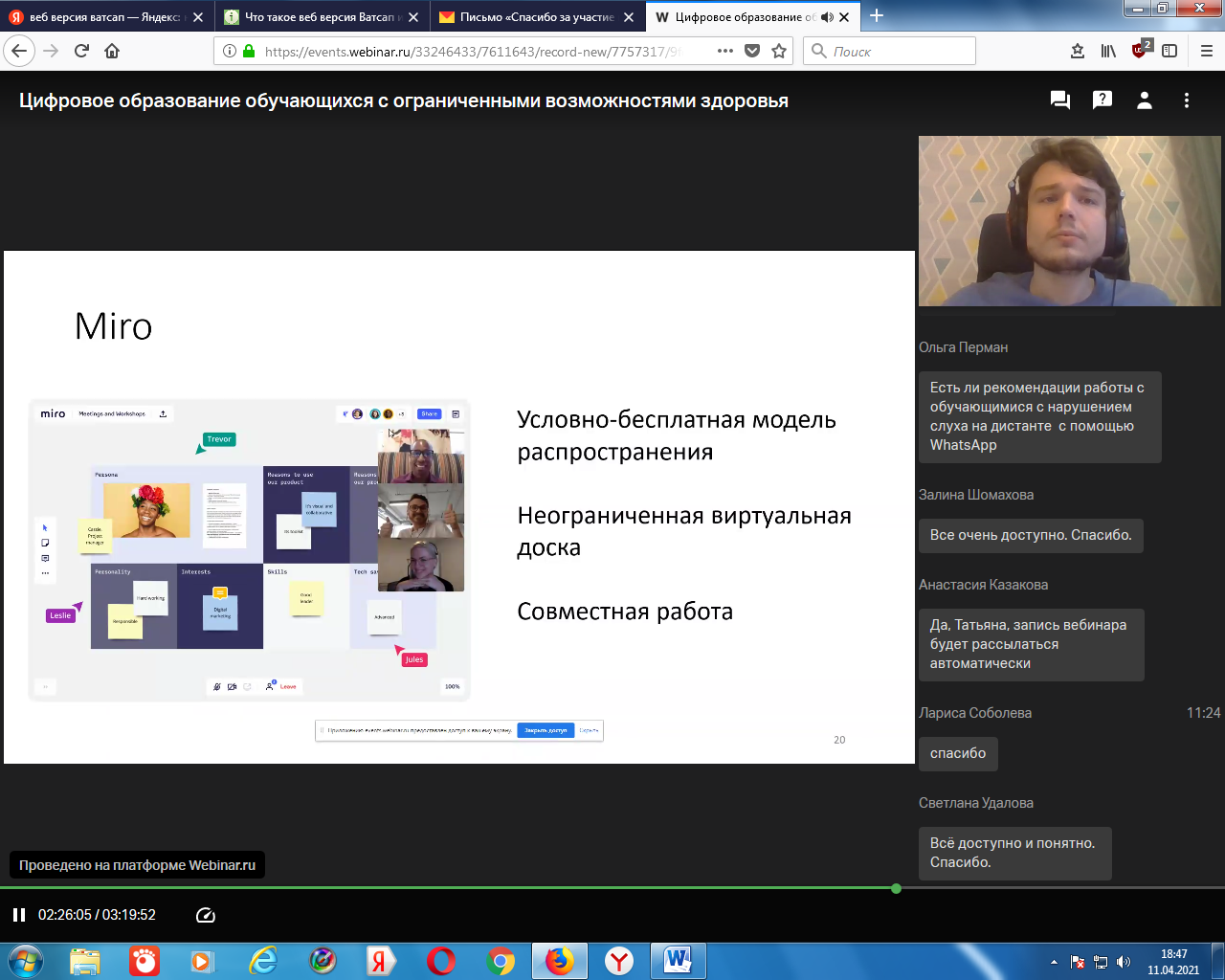 Рисунок 9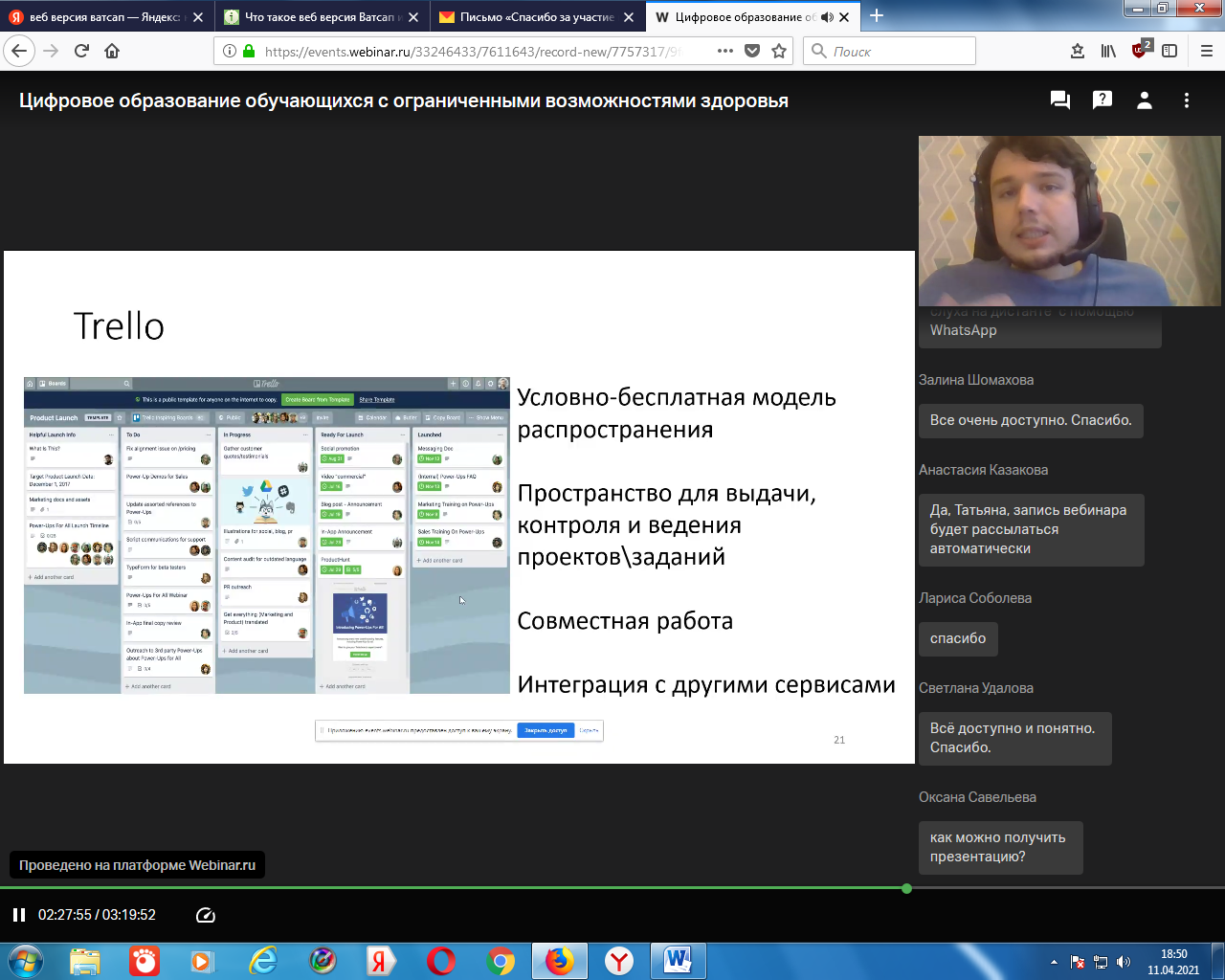 Рисунок 10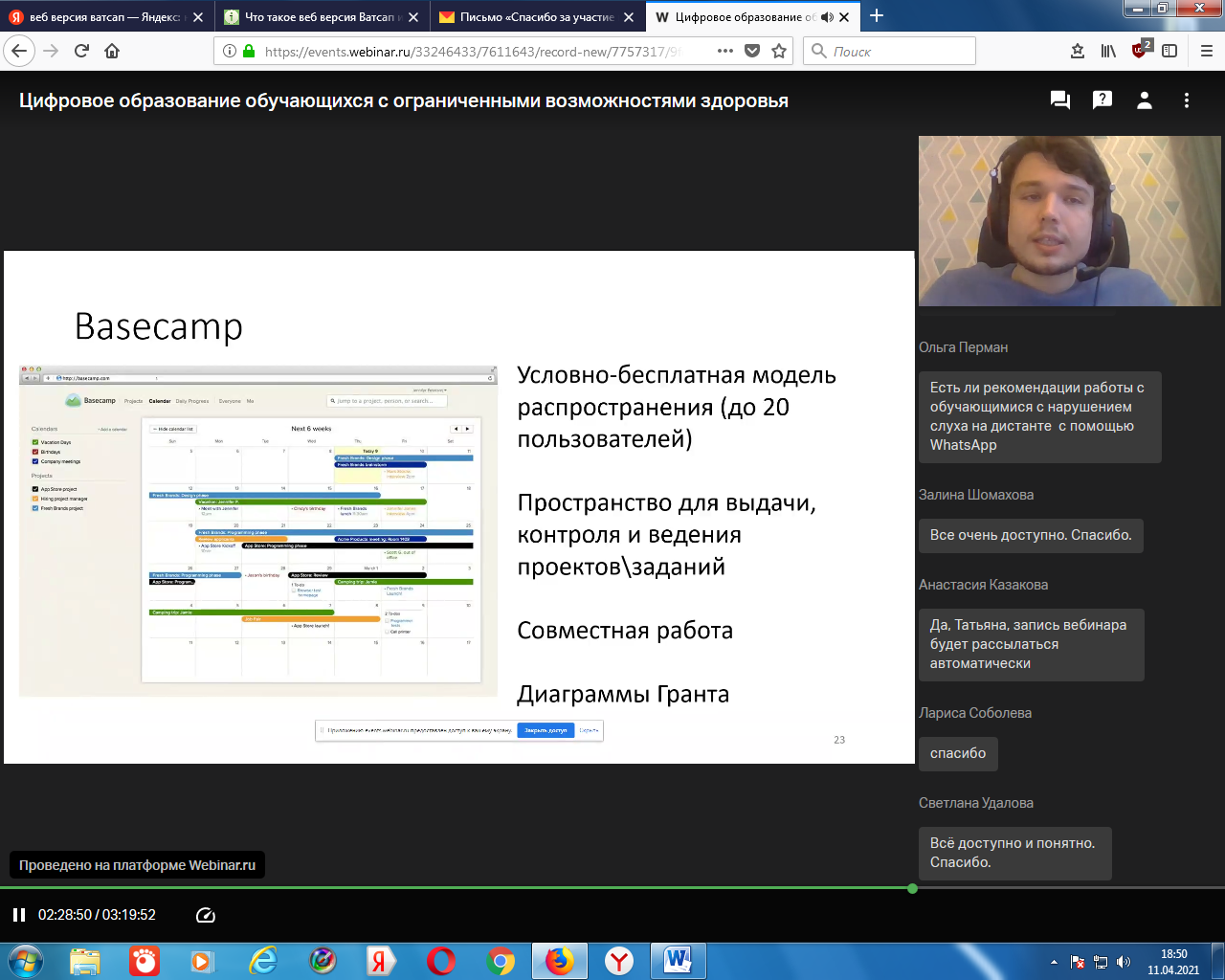 Рисунок 11Сервисы вебинаров заняли свою определенную нишу, завоевали свою популярность среди членов педагогического сообщества. В настоящее время сеансы онлайн-связи можно реализовывать с помощью следующих платформ – сервисов:Zoom;Webinar;8x8 Meetings;Видеозвонки Mail.ru;Яндекс Телемост;Microsoft Teams;FreeConferenceCall.com;YouTube.Большинство сервисов реализуют функцию отображения видео, воспроизведения звука, голоса, общения во время трансляции посредством чата, демонстрации экрана, записи видеотрансляции, отправки вопросов и т.д. Но главным недостатком любого сервиса является незащищенность от внешнего вторжения. Многие педагоги используют, например, платформу Webinar для записи своего урока для последующей рассылки обучающимся класса.Реализация модели цифрового образования базируется на различных технологиях хранения больших  объемов  информации. Ключевыми приложениями, обеспечивающими хранение и размещение большого объема информации, являются:Google Диск – совместная работа;DropBox;Notion – база данных и чек-листы;Яндекс диск;Mega – передача больших файлов;OneDrive;Облако Mail.Ru. Библиотека МЭШ — это библиотека «Московской электронной школы». В ней размещены учебные материалы: сценарии уроков, тесты, учебные пособия, художественная литература, фото- и видеохроника, аудиозаписи и многое другое. Весь контент проверяется специалистами, поэтому он современный, безопасный и соответствует возрастным особенностям школьников.Получить доступ к материалам Библиотеки может любой желающий. Для входа в Библиотеку нужно просто перейти на сайт Библиотеки МЭШ — uchebnik.mos.ru.Библиотека МЭШ также доступна в мобильном приложении «Библиотека МЭШ» (для iOS и Android).Каталог образовательных материалов как на сайте, так и в мобильном приложении доступен без авторизации.Создать и разместить образовательные материалы в Библиотеке МЭШ может любой желающий.Для этого нужно пройти регистрацию: чтобы это сделать, перейдите на сайт Библиотеки МЭШ — uchebnik.mos.ru, нажмите на кнопку «Войти» в правом верхнем углу страницы и в открывшемся окне нажмите на ссылку «Зарегистрируйтесь».В открывшейся форме необходимо:заполнить все обязательные поля;придумать логин и пароль;подтвердить номер мобильного телефона по СМС.Используйте созданные вами логин и пароль для входа в Библиотеку МЭШ.Чтобы добавить материал, после входа на сайт Библиотеки под своим логином и паролем вам нужно выбрать кнопку «Добавить материал» в верхнем меню. Вы можете добавлять аудио- и видеоматериалы, изображения, сценарии уроков, тексты, тестовые задания, электронные учебные пособия. Не забудьте ознакомиться с требованиями к содержанию, техническими и методическими требованиями.Все отправленные в Библиотеку материалы проходят модерацию Департамента образования и науки Москвы. Проверка занимает 15 рабочих дней.Библиотека МЭШ дает доступ к учебникам не только базового и углубленного уровней, но и к адаптированным. Фильтрация осуществляется через кнопку «Предметы и темы», рис. 12.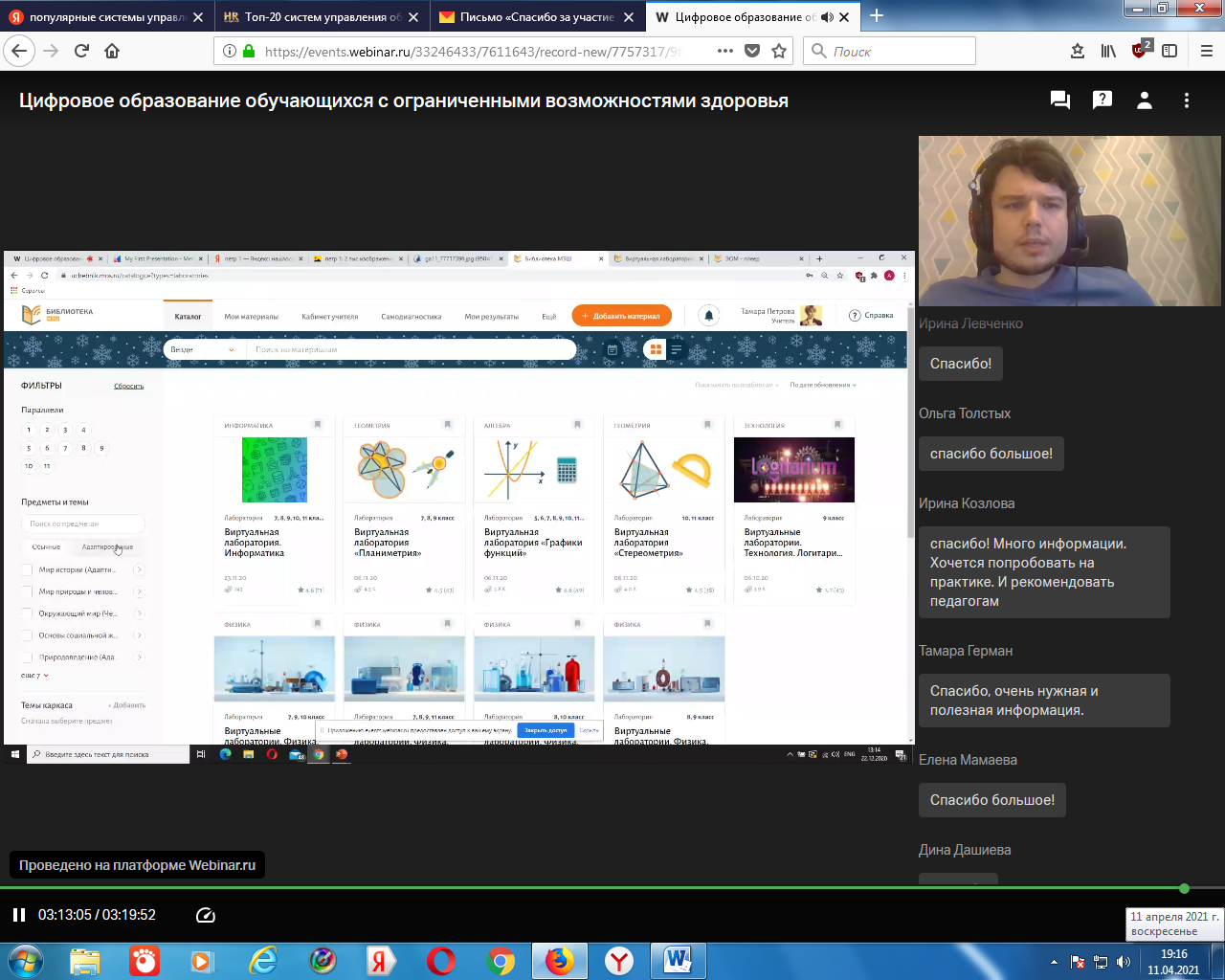 Рисунок 12.  Поиск адаптированных учебниковВсе многообразие инструментария для организации удаленного обучения, можно найти в приложении «Падагогическое колесо», воспользоваться которым  можно с помощью GR-кода или по ссылке на изображении непосредственно колеса.3. Цифровая образовательная среда для обучающихся с ОВЗЦифровая образовательная среда (ЦОС)– это открытая совокупность информационных систем, предназначенных для обеспечения различных задач образовательного процесса.Слово «открытая» означает возможность и право любого пользователя использовать разные информационные системы в составе ЦОС, заменять их или добавлять новые. Для этого в логике ЦОС должны быть предусмотрены условия и открыто опубликованные правила.Среда принципиально отличается от системы тем, что она включает в себя совершенно разные элементы: как согласованные между собой, так и дублирующие, конкурирующие и даже антагонистичные. Это позволяет среде более динамично развиваться. Никогда невозможно предугадать, какие из элементов среды окажутся более живучими, какие отомрут, какие с какими образуют новые согласованные альянсы, а какие, наоборот, разделятся.Трансформация понятия «ЦОС» в контексте реализации адаптированных основных общеобразовательных программ для обучающихся с ОВЗ приведена в таблице 1.Таблица 1. Преобразование понятия «цифровая образовательная среда»Эффективность данного процесса определяется возможностью решения новых задач или ранее известных задач на новых основаниях:обратной связи;мульти модального проектирования адаптированных образовательных программ общего, профессионального и дополнительного образования, их интеграции с целью обеспечения «переноса» формируемых образовательных результатов, формирования способности решать познавательные и коммуникативные задачи успешно на разном материале и в разных видах деятельности;фиксации динамики индивидуальной успешности и внесения в ту же единицу времени изменений в адресную адаптированную образовательную программу;повышения результативности обучения за счет интерактивных индивидуально подобранных инструментов положительного подкрепления;расширения личного жизненного опыта взаимодействия с реальной окружающей средой (природной, предметной, социальной) за счет встроенных инструментов вывода за пределы цифрового контура, невозможности полного погружения в цифровое пространство, изолированности от окружающей действительности. Реализуя модель ЦОС для обучающихся с ограниченными возможностями здоровья необходимо четко понимать в первую очередь цель применения того или иного цифрового образовательного контента, владеть представлениями о конкретном специальном программном обеспечении, которое можно применять для развития цифрового образования. Базовые характеристики цифрового образовательного контента и специального программного обеспеченияПервой базовой характеристикой становится направленность на включение пользователей в цифровую образовательную среду посредством формирования и развития устойчивой мотивации, способностей распознать и использовать навигацию, осознавать собственные образовательные запросы и объективные трудности, в том числе обусловленные ограничениями в состоянии здоровья, и обращаться за адресной помощью к другому ребенку или взрослому, виртуальному помощнику, системам коммуникации, созданным с использованием технологий искусственного интеллекта.	Вторая базовая характеристика – направленность на организацию деятельности пользователей специальными способами и средствами в цифровой образовательной среде. Среди условий такой организации деятельности можно выделить:обеспечение при необходимости внешнего контроля и/или встроенного алгоритма действий; сохранение и укрепление здоровья; формирование нового успешного способа деятельности, в том числе при наличии объективных ограничений в ее выполнении традиционным (например, предметно-практическим) способом.	Третья базовая характеристика – персонификация встроенных модульных образовательных компонентов, исходя из стартовых и срезовых показателей тестовой оценки особых образовательных потребностей конкретного обучающегося с ОВЗ, заложенных возможностей накопления индивидуальных случаев, динамики продвижения, «обучаемости» цифрового образовательного ресурса, в том числе при использовании технологий искусственного интеллекта.	Четвертая базовая характеристика – множественность и избыточность решений, выстроенных в матричной логике, где иерархия вариантов значений подчинена принципу возрастающей сложности при скрытых от обучающегося обходных путях коррекционно-развивающей помощи. Такая матрица может иметь бесконечное множество знаний, ограниченное только задачами конкретного цифрового образовательного продукта.Базовые характеристики отвечают требованиям всех нозологий, а вариативные характеристики, учитывают  особенности конкретного ребенка, конкретной нозологии.Вариативные характеристики определяются возрастными и категориальными отличиями; дополняют и/или детализируют базовые; основаны на психолого-педагогических условиях включения в цифровую среду, организацию деятельности ребенка или взрослого в ней, персонификации образовательного  маршрута в цифровой образовательной среде.Конкретные вариативные характеристики, описывающие особенности цифрового образовательного контента и специального программного обеспечения для дошкольников и школьников различных нозологий:Дошкольники. Нарушения слухаВизуализация лица говорящего (обеспечение зрительного восприятия положения органов артикуляции);Использование разных форм речи, задаваемых исходя из тестовых параметров оценки особых образовательных потребностей в специальных условиях коммуникативно-речевого развития конкретного ребенка (одновременно или поочередно в разных сочетаниях предлагается звучащая речь, текст, видео лица говорящего и дактилирующей руки, видео с трансляцией русского жестового языка или калькирующей жестовой речи);Введение речевого регламента (ребенку предлагается для восприятия и понимания только знакомые или как знакомые, так и незнакомые слова, и выражения в зависимости от тестовых входных параметров оценки);Развитие возможностей слухового восприятия (акустические характеристики речевых и неречевых звучаний должны соответствовать возможностям восприятия ребёнком и стимулировать развитие его способности различать звуки на доступном уровне сложности);Организация внешнего и/или встроенного ассистивного сопровождения (мотивация к выделению и решению игровой задачи, задачи общения и взаимодействия с другим ребенком или взрослым через онлайн коммуникатор);  введение скрытого от ребёнка достаточно точного дробного алгоритма действий ребенка;Формирование и развитие читательского опыта на основе сочетания текстовых и анимационных компонентов, кино комментариев, в том числе создаваемых самим ребенком самостоятельно при разном объеме дозированной помощи взрослого и/или в коллективе сверстников;Специальные требования к качеству наглядности на основе стартовой и срезовой оценки сформированности познавательных процессов ребенка, в том числе готовности к оперированию заданным числом объектов, скорости переключения с одного объекта на другой, утомляемости и т.п.Школьники. Нарушения слухаОрганизация внешнего и/или встроенного ассистивного сопровождения (мотивация к выделению и решению учебной задачи, задачи общения и взаимодействия с другим ребенком или взрослым через онлайн-коммуникатор); введение скрытого алгоритма действий ребенка;Развитие способности читать и понимать тексты по возрасту, создавать собственные устные и письменные тексты, отбирая наиболее емкие по смыслу и лаконичные слова и выражения с использованием встроенных текстовых и литературных цифровых редакторов, предлагающих варианты речевых образов в помощь ребенку;Специальные требования к качеству наглядности на основе стартовой и срезовой оценки сформированности познавательных процессов ребенка, в том числе готовности к оперированию заданным числом объектов, скорости переключения с одного объекта на другой, утомляемости и т.п.;Учет специального предметного содержания и содержания коррекционно-развивающих курсов в адаптированных основных общеобразовательных программам, адресованных школьникам с нарушениями слуха, при разработке онлайн-образовательных платформ;Учет показаний и противопоказаний к получению ряда профессий и специальности при разработке профориентационных онлайн-инструментов и тренажеров;Использование инструментов сетевого облачного сервиса, предусматривающего свободный доступ к услугам виртуального переводчика на русский жестовый язык или международный жестовый язык (по запросу самого обучающегося или его окружения).Дошкольники. Нарушения зренияОбеспечение невизуального доступа и специальных решений визуального доступа с учетом состояния зрительной функции на основе результатов предварительного и текущего тестирования состояния восприятия и/или заданных взрослым параметров;Встраивание методов и способов аппаратного лечения зрения, как зарекомендовавших себя, так и инновационных, но доказавших свою эффективность, - соблюдение офтальмо-гигиенических условий при работе с персонифицированными цифровыми устройствами;Развитие представлений об окружающем мире, обеспечения новых возможностей накопления сенсорного опыта (с использованием всех сохранных анализаторов), опыта самостоятельного передвижения в спроецированных виртуальных средах;Формирование и развитие пространственных представлений при сочетании чувственного опыта, полученного в реальности и новых ощущений от ориентировки в виртуальном пространстве;Развитие и коррекция устной речи посредством обратной связи, закрепляющей правильное звукопроизношение, корректное использование слов и грамматических конструкций;Расширение и обогащение читательского опыта на основе сочетания технологий чтения вслух (аудио книги) и осязания предметов, ощущения температуры, вибрации, направления и скорости движения и других характеристик, отражающих происходящие в книге события.Школьники. Нарушения зренияОбеспечение невизуального доступа и специальных решений визуального доступа с учетом состояния зрительной функции на основе результатов предварительного и текущего тестирования состояния восприятия и/или заданных взрослым параметров;Встраивание методов и способов аппаратного лечения зрения, как зарекомендовавших себя, так и инновационных, но доказавших свою эффективность, - соблюдение офтальмо-гигиенических условий при работе с персонифицированными цифровыми устройствами;Развитие представлений об окружающем мире, обеспечения новых возможностей накопления сенсорного опыта (с использованием всех сохранных анализаторов), опыта самостоятельного передвижения в специализированных виртуальных средах;Формирование и развитие пространственных представлений при сочетании чувственного опыта, полученного в реальности, и новых ощущений от ориентировки в виртуальном пространстве;Развитие и коррекция устной речи посредством обратной связи, закрепляющей правильное звукопроизношение, корректное использование слов и грамматических конструкций;Расширение и обогащение читательского опты на основе сочетания технологий чтения с использованием рельефно-точечного шрифта Луи Брайля, чтения вслух (аудиокниги) и осязания предметов, ощущения температуры, вибрации, направления и скорости движения и других характеристик, отражающих происходящие в книге события;Проведение кино уроков со встроенными инструментами тифлокомментирования и аудио дескрипции, технологий дополненной воссоздающей реальности на основе сохранных анализаторов;Учет специального предметного содержания и содержания коррекционно-развивающих курсов в адаптированных основных общеобразовательных программах, адресованных школьникам с нарушениями зрения, при разработке онлайн-образовательных платформ;Учет показаний и противопоказаний к получению ряда профессий и специальностей при разработке профориентационных онлайн-инструментов и тренажеров.Дошкольники. Нарушения речиИспользование средств как вербальной, так и невербальной коммуникации в зависимости от актуального уровня речевого развития ребенка (например, видеопоказ игровой инструкции и верного игрового действия для осмысления ребенком и выполнения по подражанию);Обеспечение возможности многократной записи звучащей речи ребенка, обратной связи с оценкой качества образцов детской речи (при необходимости);Озвучивание текстов, предлагаемых заданий с использованием речевых средств коммуникативной направленности, отбираемых с учетом доступности для использования ребенком при решении повседневных задач по возрасту с помощью коммуникации как инструмента их решения; причин и механизмов речевых нарушений (регламент обращенной к ребенку речи);Специальные требования к качеству наглядности на основе стартовой и срезовой сформированности  познавательных процессов ребенка, в том числе готовности к оперированию заданным числом объектов, скорости переключения с одного объекта на другой, утомляемости и т.п.;Формирование и развитие читательского опыта на основе сочетания текстовых и анимационных компонентов, кино комментариев, в том числе создаваемых самим ребенком  самостоятельно при разном объеме дозированной помощи взрослого и/или в коллективе сверстников;Использование встроенной системы упражнений по профилактике нарушений письменной речи в школьном возрасте, подбираемых с учетом стартовых и срезовых результатов оценки факторов, провоцирующих развитие разных форм дисграфии и дислекции.Школьники. НОДАОбеспечение специальных манипуляторных технических средств, подобранных с учетом индивидуальной картины нарушения опорно-двигательного аппарата;Учет состояния слуха и зрения, речи (при их нарушении актуализируются вариативные характеристики, адресованные школьникам с сенсорными и речевыми нарушениями, см. выше);Учет состояния познавательной деятельности и познавательных процессов (при их нарушении актуализируются вариативные характеристики, адресованные школьникам с задержкой психического развития и интеллектуальными нарушениями, см. ниже);Развитие коммуникации со сверстниками и взрослыми с использованием речевых коммуникаторов в случае анартрии и тяжелой дизартрии, ринолалии и других тяжелых нарушений произносительной стороны речи);Использование виртуальной логопедической службы, встроенной в цифровой образовательный контент, в том числе встроенной системы коррекции нарушений устной речи с учетом стартовых и срезовых результатов оценки образцов собственной речи ребенка;Развитие способности читать и понимать тексты по возрасту, создавать собственные письменные тексты, отбирая наиболее емкие по смыслу и лаконичные слова и выражения с использованием встроенных текстовых и литературных цифровых редакторов, предлагающих варианты речевых образов в помощь ребенку;Включение виртуальных лабораторных работ, симулятор и тренажеров в содержании образовательного контента с учетом характера нарушений манипулятивной деятельности;Учет специального предметного содержания и содержания коррекционно-развивающих курсов в адаптированных основных общеобразовательных программах, адресованных школьникам с нарушениями опорно-двигательного аппарата, при разработке онлайн-образовательных платформ;Учет показаний и противопоказаний к получению ряда профессий и специальностей при разработке профориентационных онлайн-инструментов и тренажёров.Школьники. Нарушения речиИспользование средств как вербальной, так и невербальной коммуникации, в зависимости от актуального уровня речевого развития ребенка, обеспечение возможности многократной записи звучащей речи, обратной связи с оценкой качества образцов;Использование виртуальной логопедической службы, встроенной в цифровой образовательный контент, в том числе встроенной системы коррекции нарушений письменной речи с учетом стартовых и срезовых результатов оценки причин и механизмов имеющейся формы дисграфии и дислексии;Развитие способности читать и понимать тексты по возрасту, создавать собственные устные и письменные тексты, отбирая наиболее емкие по смыслу и лаконичные слова и выражения с использованием встроенных текстовых и литературных цифровых редакторов, предлагающих варианты речевых образцов в помощь ребенку;Учет специального предметного содержания и содержания коррекционно-развивающих курсов в адаптированных основных общеобразовательных программах, адресованных школьникам с нарушениями речи, при разработке онлайн-образовательных платформ.Школьники. Интеллектуальные нарушенияИспользование средств как вербальной, так и невербальной, в том числе альтернативной коммуникации (реальные изображения объектов как обозначений ситуации, указаний на потребность, желание ребенка или взрослого) в зависимости от актуального уровня речевого развития ребенка;Дробность, дозирование объема информации на основе стартовых и срезовых показателей состояния познавательной деятельности и познавательных процессов;Направленность на формирование, развитие и коррекцию познавательной деятельности и познавательных процессов и использованием дидактических компонентов, доказавших свою эффективность;Обеспечение возможности многократных проб деятельности с опорой на показ, образцы,  инструкцию (в зависимости от возможностей ребенка), стимулирование его познавательной активности;Избегание ситуаций развития негативных поведенческих форм, аутостимуляции, погруженности, «очарованности» ребенка зрительными, слуховыми и иными ощущениями;Учет специального предметного содержания и содержания коррекционно-развивающих курсов в адаптированных основных общеобразовательных программах, адресованных школьникам с нарушениями речи, при разработке онлайн-образовательных платформ;Учет показаний и противопоказаний к получению ряда профессий и специальностей при разработке профориентационных онлайн-инструментов и тренажёров, онлайн-программ трудового обучения и допрофессиональной подготовки.Школьники. Расстройство аутического спектраСохранение приоритета традиционных способов решения задач по возрасту в реальных ситуациях общения и взаимодействия с окружающими детьми и взрослыми;Постепенный, через систему множества кратковременных проб, подбор варианта и формата включения и организации деятельности ребенка в цифровой образовательной среде (исключается вариант форсирования процесса погружения в цифровую образовательную среду, а тем более в формат дополненной реальности);Избегание ситуаций развития негативных поведенческих форм, аутостимуляции, погруженности, «очарованности» ребенка зрительными, слуховыми и иными ощущениями;Развитие способности читать и понимать тексты по возрасту, создавать собственные устные и письменные тексты, отбирая наиболее емкие по смыслу и лаконичные слова и выражения с использованием встроенных текстовых и литературных цифровых редакторов, предлагающих варианты речевых образцов в помощь ребенкуУчет специального предметного содержания и содержания коррекционно-развивающих курсов в адаптированных основных общеобразовательных программах, адресованных школьникам с нарушениями речи, при разработке онлайн-образовательных платформ;Учет показаний и противопоказаний к получению ряда профессий и специальностей при разработке профориентационных онлайн-инструментов и тренажёров.4. Цифровые технологии в коррекционно-развивающем обученииОбщедоступные бесплатные онлайн-платформы, на которых педагог может создать свой онлайн-курс по предмету.Google Класс — бесплатный веб-сервис, разработанный Google для школ, который призван упростить создание, распространение и оценку заданий безбумажным способом. Основная цель Google Класс — упростить процесс обмена файлами между учителями и учениками. Google Класс (рис. 13) сочетает в себе Google Диск для создания и распространения заданий, набор сервисов Google для создания документов, презентаций и электронных таблиц, Gmail для общения и Календарь Google для планирования. Учащиеся могут быть приглашены в курс по уникальному коду или автоматически импортированы из школьного домена. При создании курса создается отдельная папка на соответствующем диске пользователя, где ученик может представить работу для оценки учителю. Мобильные приложения, доступные для устройств iOS и Android, позволяют пользователям делать фотографии и прикреплять их к заданиям, обмениваться файлами из других приложений и получать доступ к информации в автономном режиме. Учителя могут следить за успеваемостью каждого учащегося, а после оценки учителя могут возвращать работу вместе с комментариями. 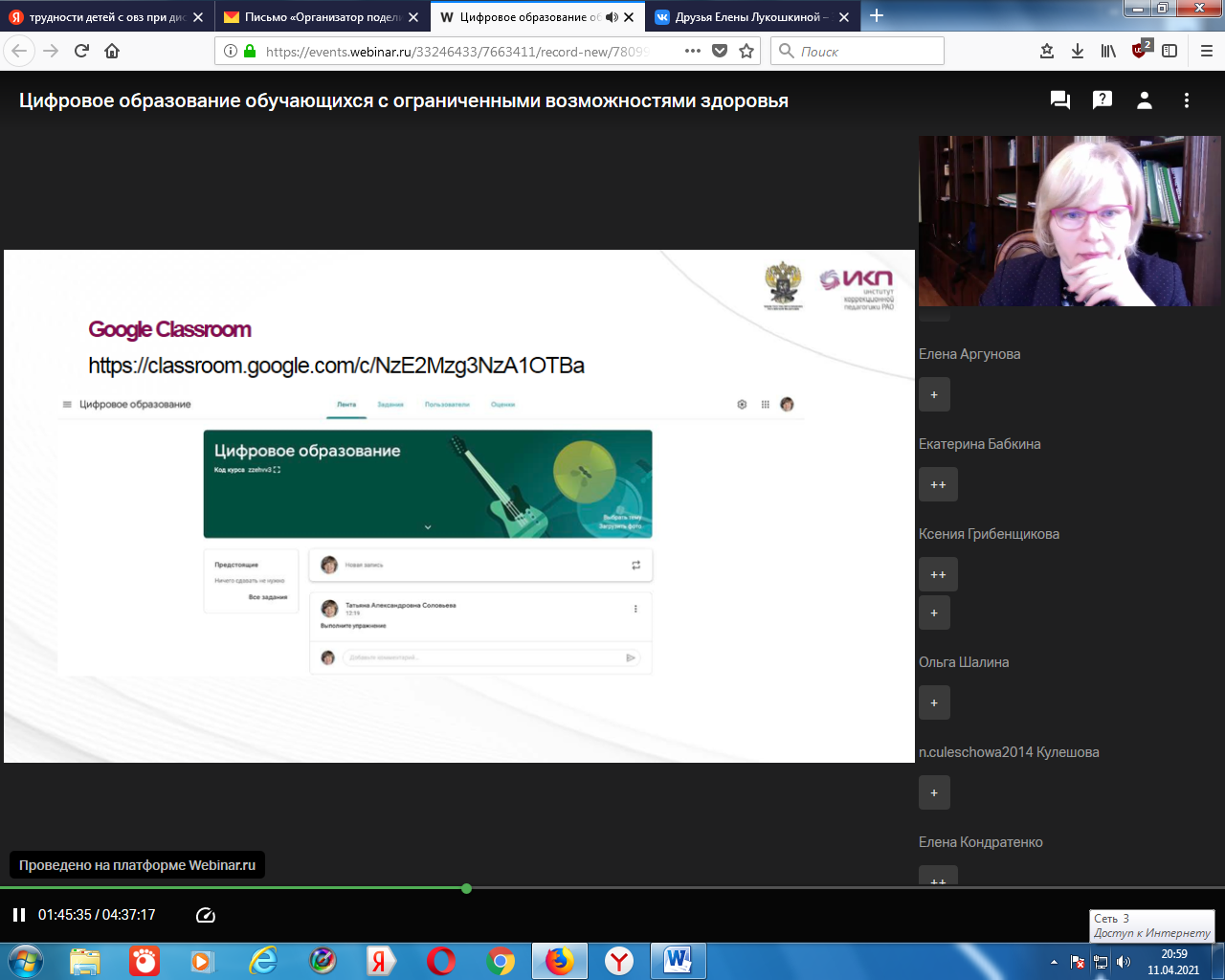 Рисунок 13. Google Класс — бесплатный веб-сервисMoodle — система управления курсами (электронное обучение), также известная как система управления обучением или виртуальная обучающая среда. Представляет собой свободное (распространяющееся по лицензии GNU GPL) веб-приложение, предоставляющее возможность создавать сайты для онлайн-обучения. Первая версия написана 20 августа 2002 года. Платформа предоставляет пространство для совместной работы учителей и студентов. В Moodle доступны различные возможности для отслеживания успеваемости учащихся, а также есть поддержка массовой регистрации с безопасной аутентификацией. Система имеет гибкий интерфейс с возможностью конфигурирования макетов и дизайна отдельных страниц. Платформу можно интегрировать с большим количеством программного обеспечения, включая инструменты для общения, совместной работы, управления документами и другие приложения для повышения производительности. Moodle имеет открытый исходный код, рис. 14.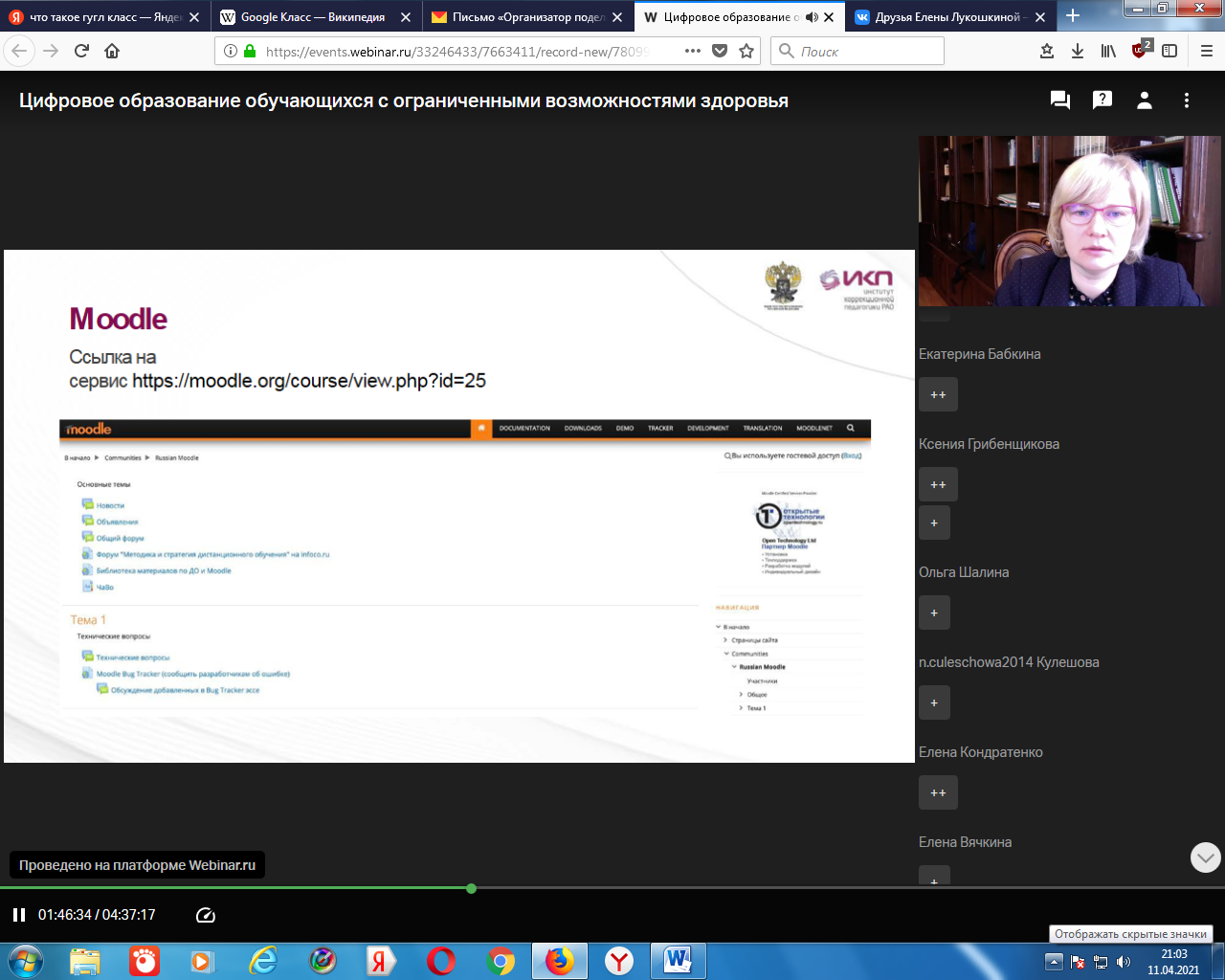 Рисунок 14. Moodle — система управления курсамиOnline Test Pad – это образовательный онлайн-сервис для создания тестов, опросников, кроссвордов, логических игр и комплексных заданий.Программный продукт Online Test Pad (рус. Онлайн Тест Пад) предоставляется бесплатно и может быть использована через Интернет из облака разработчика. Имеется возможность создания выделенной площадки для организации выделенного процесса тестирования.Облачная система Online Test Pad может быть использована в образовательных учреждениях преподавателями для тестирования учеников и студентов, проведения экспресс-проверок уровня знаний, зачётов и контрольных работ, кроме этого, в распоряжение пользователей программного обеспечения предоставляется обширная база ранее созданных опросников, тестов и кроссвордов, рис. 15.Ресурс располагает базой для тестирования обучающихся с ОВЗ, не рекомендовал детям с  нарушением зрения. 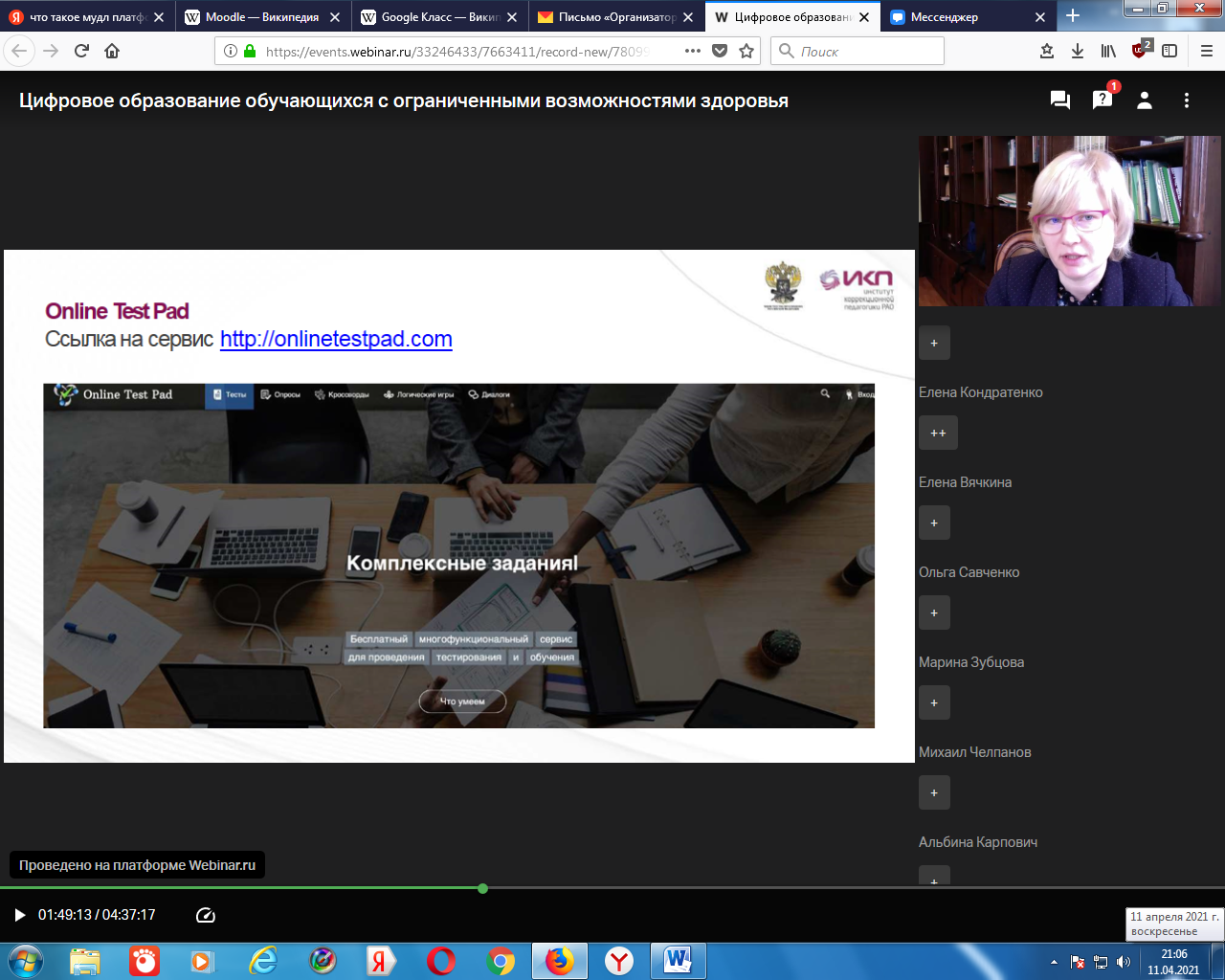 Рисунок 15. Online Test Pad –  образовательный онлайн-сервис	Один из самых распространенных ресурсов, содержащих каталог разработок – Stepik, российская образовательная платформа и конструктор бесплатных открытых онлайн-курсов и уроков, рис. 16. Позволяет любому зарегистрированному пользователю создавать интерактивные обучающие уроки и онлайн-курсы, используя видео, тексты и разнообразные задачи с автоматической проверкой и моментальной обратной связью. Целевые аудитории — школьники (в основном курсы по подготовке к ЕГЭ), студенты, начинающие специалисты. 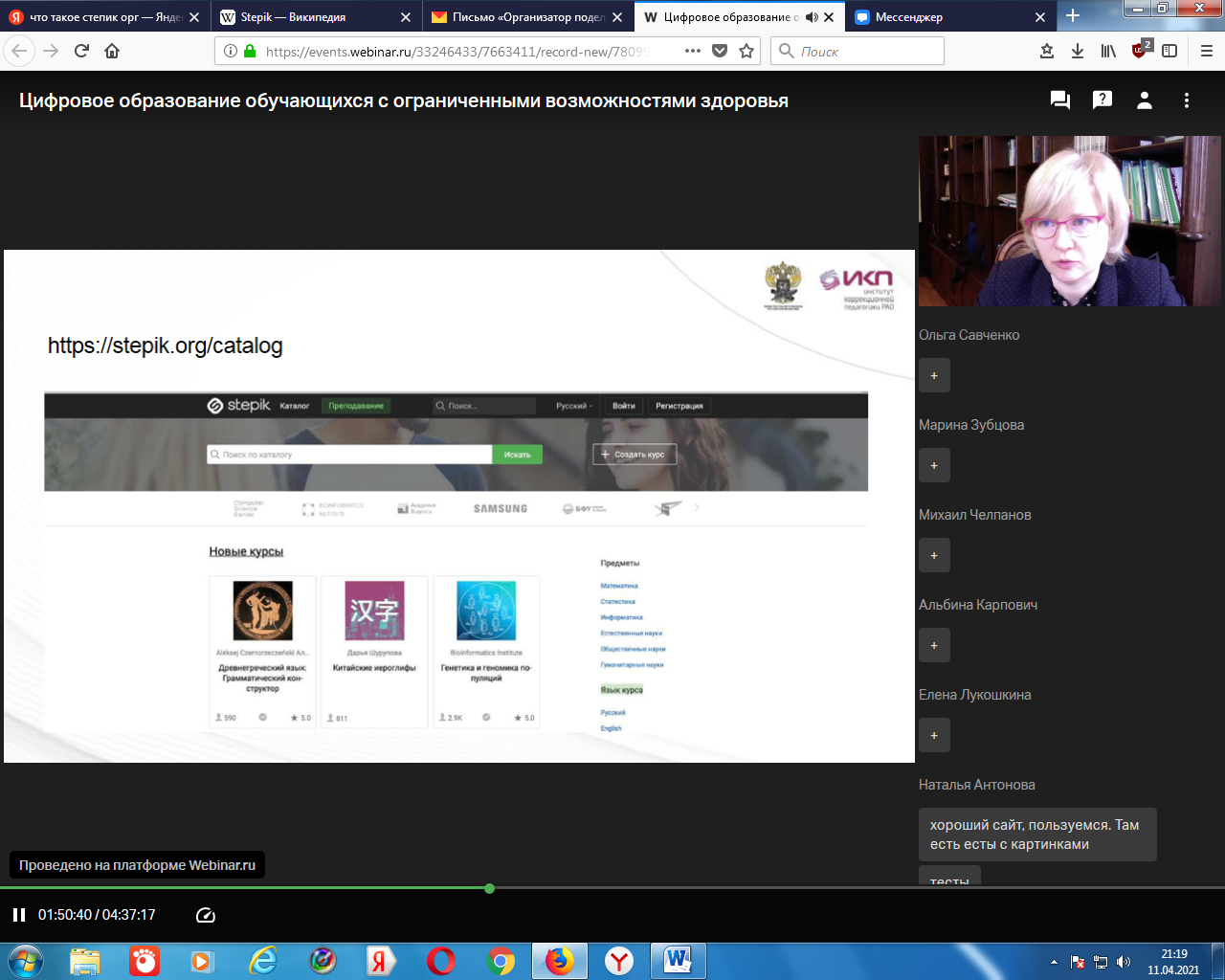 Рисунок 16.  Российская образовательная платформа StepikВ период организации дистанционного обучения Министерство просвещения Российской Федерации опубликовало перечень готовых  электронных образовательных ресурсов.  Однако, они однозначно  не могут быть рекомендованы для обучающихся с ограниченными возможностями здоровья, а их использование зависит от квалификации педагогических работников.Наиболее популярным средством является Российская электронная школа - полный школьный курс уроков; это информационно-образовательная среда, объединяющая ученика, учителя, родителя, рисунок 17.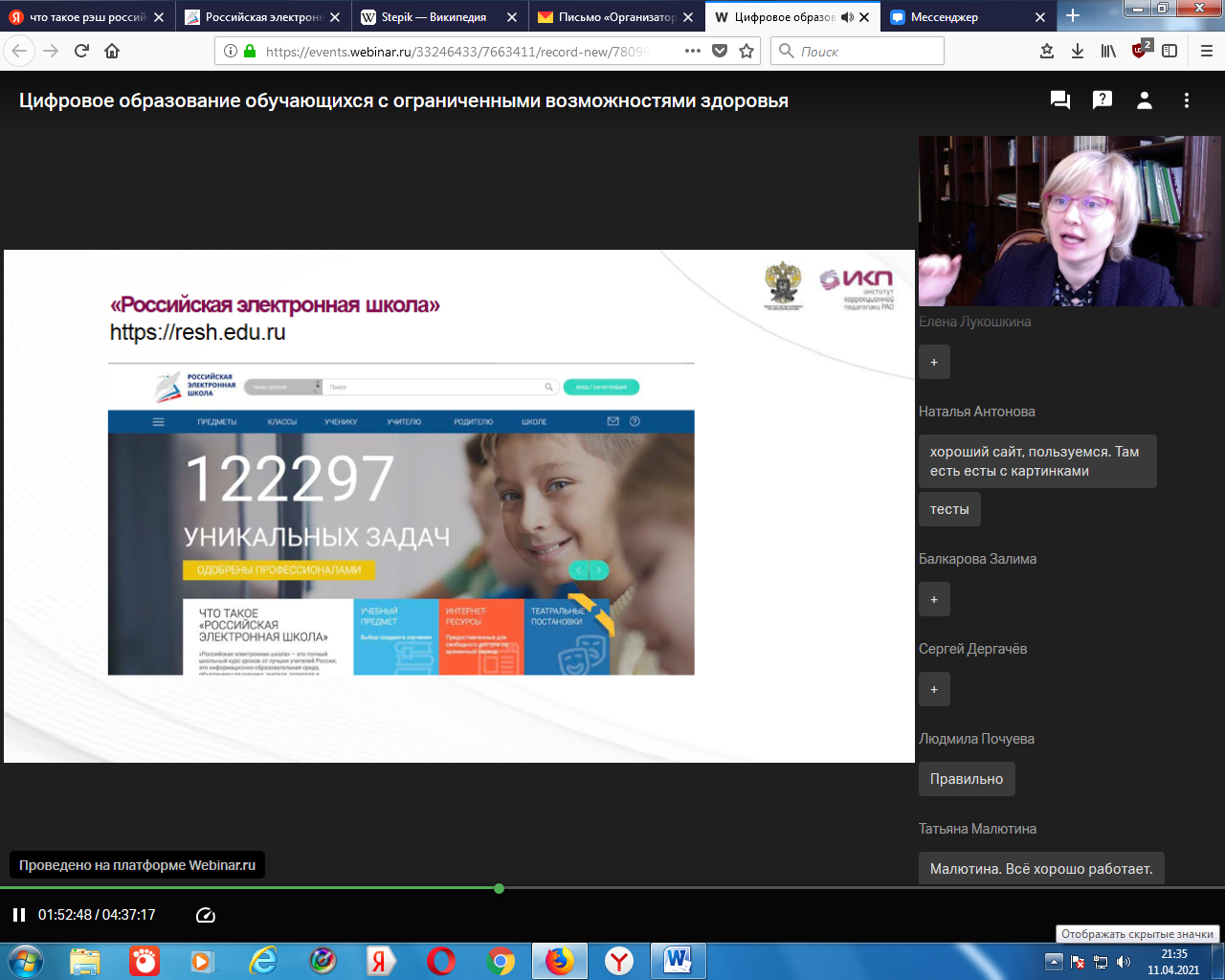 Рисунок  17. Российская электронная школаФормат сжатого материала по нескольким темам, отсутствие подробного плана-алгоритма работы с заданиями,   живого общения, подмененного анимацией усложняют процесс применения данного ресурса для обучающихся с ОВЗ.Не менее сложным является применение материала Телеканала Мособртв (рис. 18) в учебных целях для детей с ОВЗ, исключение составляют обучающиеся старших классов, которые способны увидеть в своем сверстнике учителя, воспринять информацию, а также получив указания к действию, правильно выполнить их.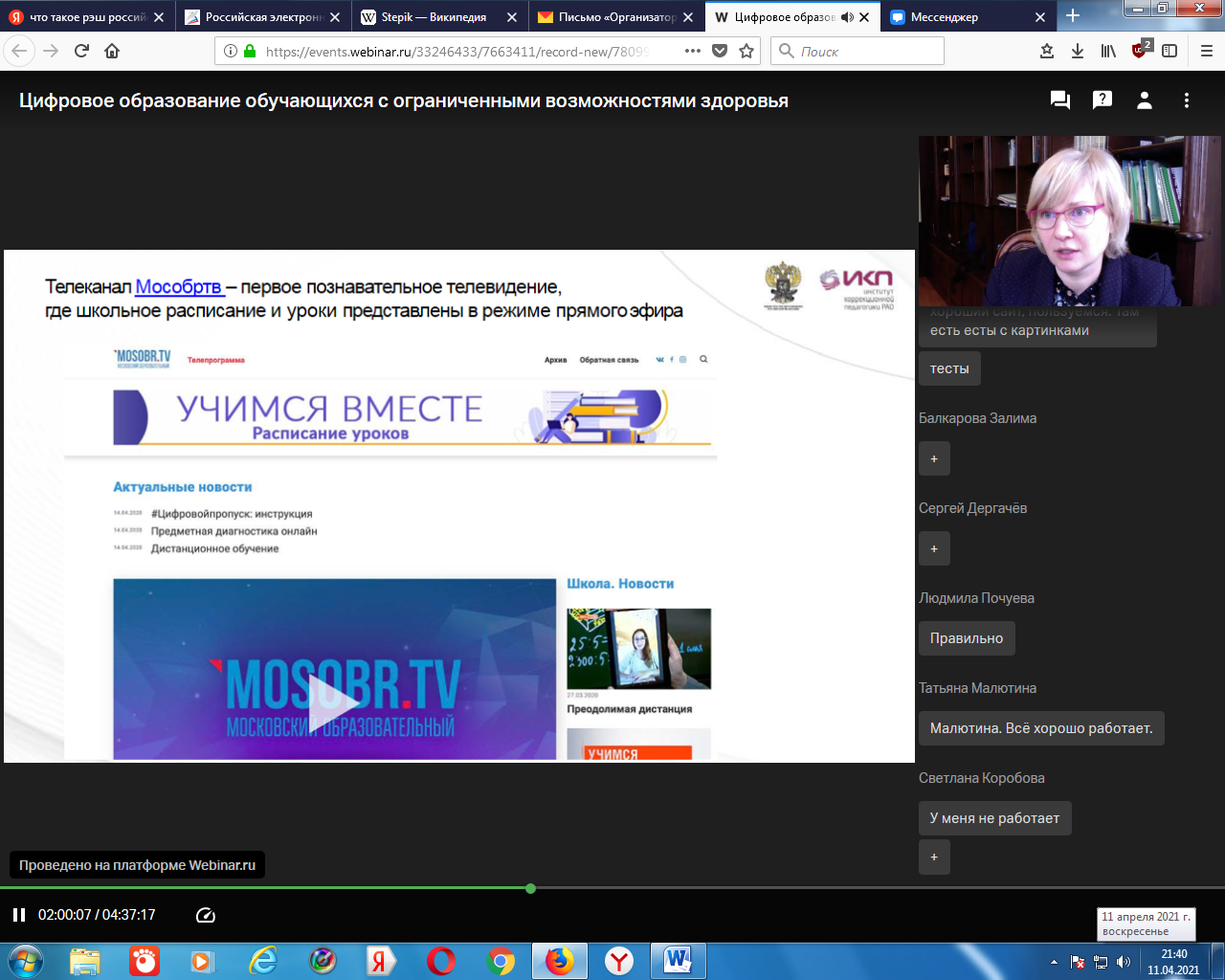 Рисунок 18. Телеканал МособртвЕще один рекомендованный ресурс – это Яндекс. Учебник (рис. 19). Интересная подача материала, содержательные курсы делают его популярным среди педагогов, родителей и детей. Однако, при подборе материала для детей категории ОВЗ следует критически относиться к материалам содержания инклюзивного образования. На текущий момент учебные материалы данного курса находятся в стадии комплексной корректировки. 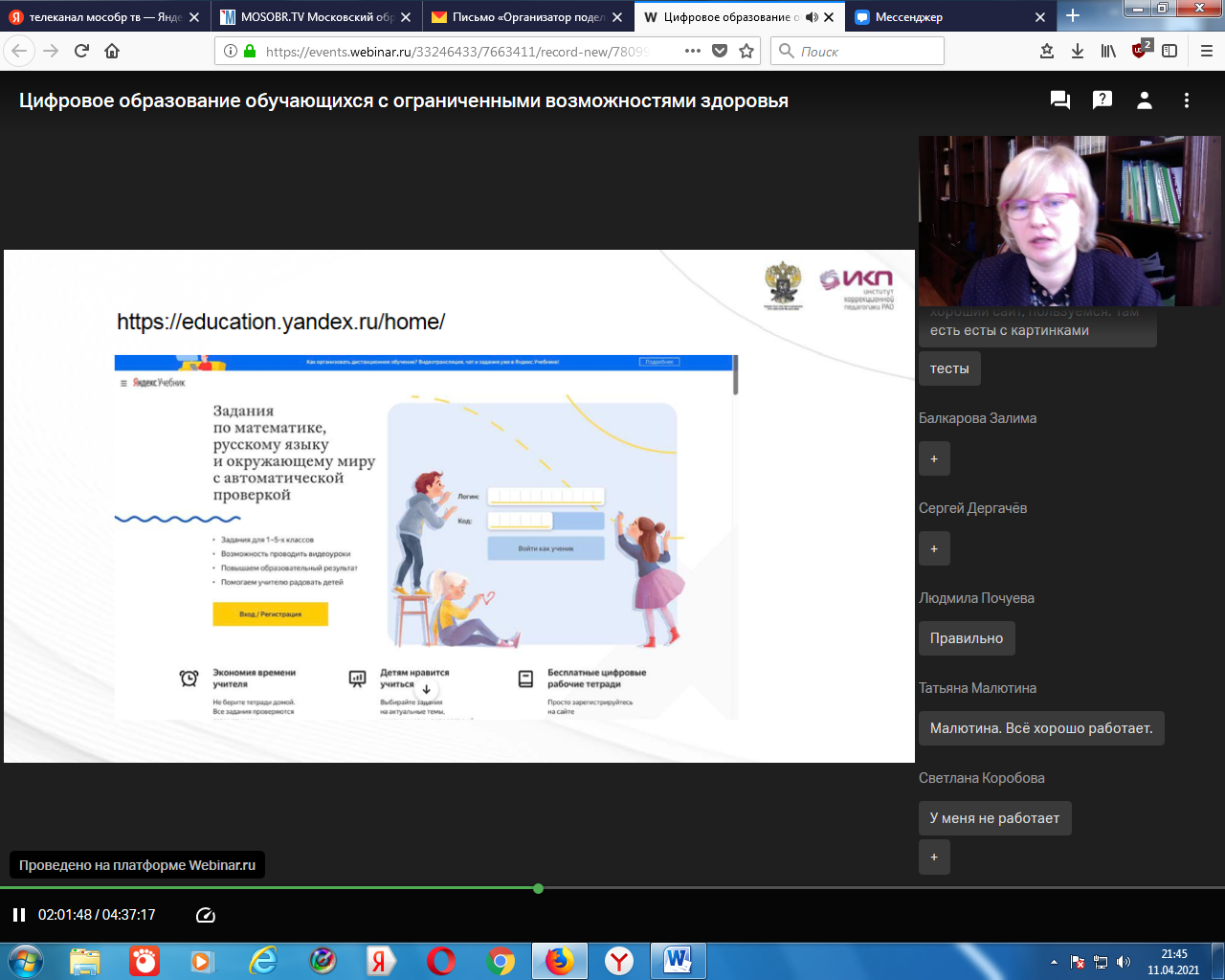 Рисунок 19. Яндекс.УчебникНазванные ресурсы и другие, рекомендованные Минпросвещением РФ, ориентированы на массовые школы, к сожалению, учебного материала, методических рекомендаций, заданий интерактивного содержания для детей с ОВЗ сравнительно мало. Применение указанных ресурсов связано с серьезной работой по адаптированию материала к целям, задачам и содержанию образования лиц с ОВЗ и инвалидностью. Особый интерес для педагогов, работающих по адаптированным общеобразовательным программам, представляет Мобильное электронное образование, рис. 20.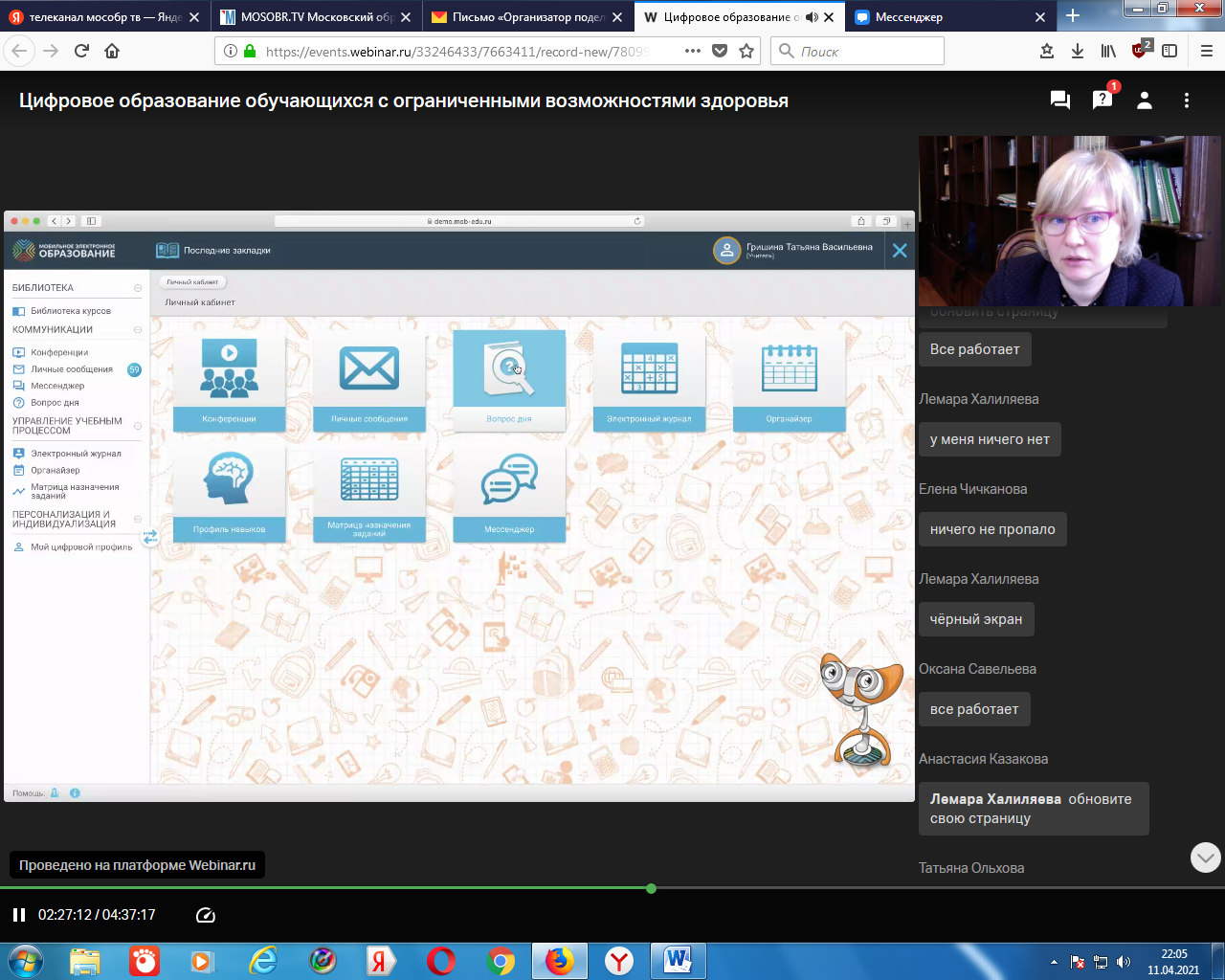 Рисунок 20. Платформа Мобильное электронное образование Мобильное Электронное Образование – единственная в России   образовательная платформа, разработанная авторами ФГОС 
для детей от 3 лет до 11 класса. Особое занимание заслуживает библиотека ресурса, включающая в себя учебники адаптированных программ. Причем в библиотеку включены учебники, пособия, задания для обучающихся с ОВЗ различных нозологий, по всем классам.  Ресурс является платным. Цифровое образование обучающихся с ОВЗ Примерный алгоритм деятельности образовательной организации при организации образования обучающихся с ограниченными возможностями здоровья с применением электронного обучения и дистанционных образовательных технологий включает в себя 2 ключевых этапа:I этапАдминистрация ОО разрабатывает и утверждает локальные акты:Положение о  реализации АООП, АОП образования обучающихся с ОВЗ:А) Порядок организации образовательной деятельности обучающихся с ОВЗ;Б) Порядок проведения текущей и промежуточной аттестации обучающихся с ОВЗ;В)  Порядок оформления классных журналов, электронных дневников обучающихся;Г) Алгоритм деятельности педагогических работников ОО.Приказ об изменении годового календарного графика (при необходимости);Приказ о реализации АООП, АОП образования обучающихся с ОВЗ.Локальные акты размещаются на официальном сайте ОО.II этапИнформирование родителей (законных представителей) обучающихся с ОВЗ о дате начала перехода на ОД с применением ЭО и ДОТ. Информация размещается на официальном сайте ОО, родителям (законным представителям) обучающихся вручается уведомление.Опрос, анкетирование родителей (законных представителей обучающихся (по телефону/анкетирование) на предмет наличия ТСО.Создание электронной посты группы, класса (электронный дневник).Разработка электронных уроков, методически и дидактических материалов к урокам: методический комментарий к электронному уроку/занятию; бланки с заданиями к изучаемой теме в электронном виде; пошаговую инструкцию для родителей/обучающихся по выполнению заданий или упражнений; дополнительные материалы: аудиофайлы, наглядные материалы, модели, схемы и др.Передача электронных уроков, методических материалов родителям (законным представителям) – ежедневно (в соответствии с расписанием, электронная почта класса, мессенджеры – WhatsApp, Viber, Telegram). Проведение дистанционных уроков (занятий) в онлайн режиме (использование платформ Skype, Zoom). Продолжительность одного урока/занятия регламентируется гигиеническими требованиями.Консультирование родителей (законных представителей) в соответствии с графиком.Контроль выполнения заданий осуществляется в назначенный педагогом срок (формат видео- или фотоотчета через мессенджеры – WhatsApp, Viber, Telegram).Текущая и промежуточная аттестация обучающихся.Оформление классных журналов электронных дневников.Обязательным требованием начала осуществления  обучения с применением электронного обучения и дистанционных образовательных технологий  (на 1 этапе рассматриваемого алгоритма) является информирование родителей о переходе на новую форму организации образовательного процесса.Ниже приведен образец  входной анкеты для родителей, обработка данных которой дает представление о технической и моральной готовности родителей (законных представителей) к перестройке занятий с ребенком в условиях дома: Пример Анкеты для родителейУважаемые родители!Ваши ответы очень важны для нас!ФИ ребенка ___________________________________________________ класс________ФИО родителя ______________________________________________________________На этапе взаимодействия с родителями (законными представителями) необходимо детально проработать индивидуальный график обучения для конкретного ребенка, оговорить расписание учебных занятий,  их длительность.  Кроме этого, можно разработать памятку – рекомендации родителям по соблюдению охранительного режима при выполнении учебных занятий.Пример индивидуального графика обученияФИ ребенка ___________________________________________________ класс________Расписание учебных занятий (в соответствии с расписанием школы)Пример рекомендаций родителям по соблюдению  охранительного режима при выполнении учебных заданий:Рекомендуем заниматься с ребенком ежедневно согласно расписанию.Рекомендуется уделять на каждый учебный предмет не более 40 минут с перерывами на отдых.Если выполнение задания предполагает работу на компьютере, то соблюдать следующий режим: 15 минут работы с компьютером, затем – отдых.Основными формами занятий с использованием ЭО и ДОТ являются:Индивидуальные дистанционные занятия (в том числе, онлайн-уроки).Групповые дистанционные занятия (включая проектную работу, вебинары, конференции).Занятия с дистанционным включением обучающегося в деятельность класса (с применением технологий телевещания и интернет-вещания).Самостоятельные занятия с тьюторским сопровождением на основе размещенного на специализированных ресурсах электронного образовательного контента и средств связи: телекоммуникационные сети, мессенджеры и т.д.Практико-ориентированные методические рекомендации по осуществлению цифрового образования  обучающихся с ОВЗ  различных нозологий  подробно представлены на сайте ИКП РАО, в разделе «Дистанционное обучение» во вкладке «Специалистам»  - https://ikp-rao.ru/specialistam/ . Список  использованных источниковВишнякова, Е.А. Методические рекомендации с моделями тьюторского сопровождения по обучению детей с ОВЗ/ Е.А. Виняква. - 3-е издание, стереотипное. - Липецк: ИРО, 2017. - 66 с.Егоров, П. Р. Теоретические подходы к инклюзивному образованию людей с особыми образовательными потребностями/ П. Р. Егоров. - Текст : непосредственный // Теория и практика общественного развития. – 2017. – № 3. – С. 35-39.Коликова, Е.Г., Хафизова, Н.Ю. Применение технологий инклюзивного образования для создания безбарьерного обучения детей с ОВЗ//Учебно-методическое пособие по предметам естественно-математических и технологических дисциплин. - Челябинск: Челябинский институт переподготовки и повышения квалификации работников образования (ЧИППКРО), 2017. - 72 с.Орехов, С. И. Гипертекстовый способ организации виртуальной реальности / С. И. Орехов. — Текст: электронный // Вестник Омского государственного педагогического университета: электронный научный журнал. - 2006. - URL: http://www.omsk.edu/article/vestnik-omgpu-21.pdf (дата обращения: 25.10.2021).Осинина Т.Н., Давыдова О.В. Цифровая образовательная среда современной школы для детей с ограниченными возможностями здоровья и инвалидностью// Вестник Государственного гуманитарно-технологического университета. №4.2018. с. 24-28.Письмо Министерства просвещения Российской Федерации от 19 марта 2020 года № 1Д-39/04 «О направлении методических рекомендаций».Письмо Министерства просвещения Российской Федерации от 27 марта 2020 г. № 8Б-717/04 «О направлении перечня решений по итогам совещания».Постановление Главного государственного санитарного врача РФ от 10 июля 2015 г. № 26 «Об утверждении СанПиН 2.4.2.3286-15 «Санитарно-эпидемиологические требования к условиям и организации обучения и воспитания в организациях, осуществляющих образовательную деятельность по адаптированным основным общеобразовательным программам для обучающихся с ограниченными возможностями здоровья».Приказ Министерства образования и науки Российской Федерации от 23 августа 2017 г. № 816 «Об утверждении порядка применения организациями, осуществляющими образовательную деятельность, электронного обучении, дистанционных образовательных технологий при реализации образовательных программ».Приказ Министерства просвещения Российской Федерации от 17 марта 2020 года № 104 «Об организации образовательной деятельности в организациях, реализующих образовательные программы начального общего, основного общего и среднего общего образования, образовательные программы среднего профессионального образования, соответствующего дополнительного профессионального  образования и дополнительные общеобразовательные программы, в условиях распространения новой коронавирусной инфекции на территории Российской Федерации».Сайт ИКП РАО. Раздел Дистанционное обучение. Специалистам https://ikp-rao.ru/specialistam/Тимохина Т.В. К вопросу о «цифровой революции» в инклюзивном образовании// Педагогическое образование и цифровая революция: теоретические и практические аспекты. Сборник материалов XI учебно-методической конференции. 2018.с. 121-124.Указ Президента РФ от 2 апреля 2020 года №239 «О мерах по обеспечению санитарно-эпидемиологического благополучия населения на территории Российской Федерации в связи с распространением новой коронавирусной инфекции (COVID-19)».Федеральный закон от 29 декабря 2012 г. № 273-ФЗ «Об образовании в Российской Федерации».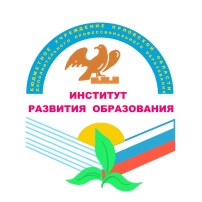 Бюджетное учреждение Орловской области дополнительного профессионального образования«Институт развития образования»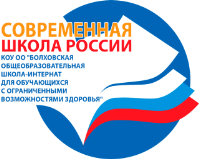 Цифровая образовательная среда в контексте обучения детей с ОВЗЦифровая образовательная среда в контексте обучения детей с ОВЗЦифровая образовательная среда в контексте обучения детей с ОВЗЦифровые решения, позволяющие ребенку, по каким-либо длительным причинам  не имеющему возможности посещать школу (болезнь ли иное), быть на связи с классом и учителем во время уроковМИКРОУРОВЕНЬДоступ к высокоскоростному интернету для занятий в школе;Доступ к набору электронных образовательных сайтов и сервисов, способствующих расширению и углублению предметных знанийМАКРОУРОВЕНЬАвтоматизация процессов внутри школы для разгрузки педагогов от излишней бумажной работы с отчетамиМониторинг/самообследование;Выяснение причин и механизмов полученного  результата (как положительного, так и отрицательного)Корректировка/составление программы развития образовательной организации;Внедрение системы организационно-педагогических условийФормулировка запроса на научно-методическое сопровождение/обучение специалистовВопросыВарианты ответаС кем будет находиться дома Ваш ребенок в этот период?ФИО __________________________________Контактный телефон _____________________Адрес места нахождения ребенка __________________________________________________________________________________Сколько времени в день Вы планируете уделить на оказание помощи ребёнку в выполнении учебных заданий, рекомендаций педагогов?(Ответ, пожалуйста, отметьте знаком V)Менее 1 часа;1-2 часа;Более 2 часов.Какие технические средства и возможности есть в Вашем доме (семье), которые можно использовать для организации взаимодействия с педагогическими работниками опосредованно (на расстоянии)? (Ответ, пожалуйста, отметьте знаком V)Возможность подключения к сети интернет;Компьютер/ноутбук;Принтер;Сканер;Телефон с камерой;Фотоаппарат;Другое;Технические средства отсутствуют.Какие электронные ресурсы Вы можете использовать для установления опосредованного (на расстоянии) взаимодействия с педагогами?(Ответ, пожалуйста, отметьте знаком V)WhatsApp;Viber;Skype;Zoom;Электронная почта. (Укажите электронный адрес _________________)Как Вам удобнее получать консультационную помощь от педагогов?По электронной почте;По телефону;Консультация через Skype;Консультация через Zoom.Какие способы предоставления учителю отчетности о выполнении ребенком заданий являются для Вас оптимальными? Видео/фотоотчет через WhatsApp;Видео/фотоотчет Viber;Беседа (опрос) с использованием Skype;Беседа (опрос) с использованием Zoom;Отправка скан-копий бланков с заданиями по электронной почте.понедельниквторниксредачетвергпятницаПрофильный трудПрофильный трудПрофильный трудМатематикаЧтениеФизическая культура 